ПРАВИТЕЛЬСТВО РОССИЙСКОЙ ФЕДЕРАЦИИПОСТАНОВЛЕНИЕот 15 декабря 2020 г. N 2099ОБ УТВЕРЖДЕНИИ ПРАВИЛМАРКИРОВКИ МОЛОЧНОЙ ПРОДУКЦИИ СРЕДСТВАМИ ИДЕНТИФИКАЦИИИ ОСОБЕННОСТЯХ ВНЕДРЕНИЯ ГОСУДАРСТВЕННОЙ ИНФОРМАЦИОННОЙСИСТЕМЫ МОНИТОРИНГА ЗА ОБОРОТОМ ТОВАРОВ, ПОДЛЕЖАЩИХОБЯЗАТЕЛЬНОЙ МАРКИРОВКЕ СРЕДСТВАМИ ИДЕНТИФИКАЦИИ,В ОТНОШЕНИИ МОЛОЧНОЙ ПРОДУКЦИИПравительство Российской Федерации постановляет:1. Утвердить прилагаемые Правила маркировки молочной продукции средствами идентификации.2. Установить, что участники оборота молочной продукции в соответствии с Правилами, утвержденными настоящим постановлением:а) осуществляют свою регистрацию в государственной информационной системе мониторинга за оборотом товаров, подлежащих обязательной маркировке средствами идентификации (далее - информационная система мониторинга), со дня вступления в силу настоящего постановления или в течение 7 календарных дней со дня возникновения необходимости осуществления участником оборота молочной продукции деятельности, связанной с вводом в оборот, и (или) оборотом, и (или) розничной продажей молочной продукции (за исключением участников оборота молочной продукции, подпадающих под действие положений пунктов 3 и 7 статьи 2 Федерального закона "О применении контрольно-кассовой техники при осуществлении расчетов в Российской Федерации"). При этом участники оборота молочной продукции, подпадающие под действие положений пунктов 3 и 7 статьи 2 Федерального закона "О применении контрольно-кассовой техники при осуществлении расчетов в Российской Федерации", осуществляют свою регистрацию в информационной системе мониторинга в течение 30 календарных дней со дня возникновения необходимости осуществления ими деятельности, связанной с вводом в оборот, и (или) оборотом, и (или) розничной продажей маркированной молочной продукции;(в ред. Постановления Правительства РФ от 31.05.2021 N 843)б) в срок не позднее 30 календарных дней со дня регистрации в информационной системе мониторинга обеспечивают готовность собственных программно-аппаратных средств к информационному взаимодействию с информационной системой мониторинга и направляют оператору информационной системы мониторинга заявку на прохождение тестирования информационного взаимодействия в электронной форме;в) после регистрации в информационной системе мониторинга направляют оператору информационной системы мониторинга заявку на предоставление удаленного доступа к устройству регистрации эмиссии, размещенному в инфраструктуре информационной системы мониторинга, в электронной форме;г) проходят тестирование информационного взаимодействия собственных программно-аппаратных средств и информационной системы мониторинга в соответствии с порядком, размещенным на официальном сайте оператора информационной системы мониторинга в информационно-телекоммуникационной сети "Интернет", в отношении операций, связанных с маркировкой молочной продукции, вводом молочной продукции в оборот, ее оборотом и выводом из оборота, в соответствии с Правилами, утвержденными настоящим постановлением, в срок не позднее 60 календарных дней со дня готовности собственных программно-аппаратных средств к информационному взаимодействию с информационной системой мониторинга и направления заявки в соответствии с подпунктом "б" настоящего пункта.3. Установить, что:а) в отношении сыров (из кода единой Товарной номенклатуры внешнеэкономической деятельности Евразийского экономического союза (далее - товарная номенклатура) 0406 и из кода Общероссийского классификатора продукции по видам экономической деятельности (далее - классификатор) 10.51), а также мороженого и прочих видов пищевого льда, не содержащих или содержащих какао (за исключением мороженого и десертов без содержания молочных жиров и (или) молочного белка в составе) (из кода товарной номенклатуры 2105 00 и из кода по классификатору 10.52):(в ред. Постановления Правительства РФ от 30.11.2021 N 2100)участники оборота молочной продукции, осуществляющие ввод в оборот указанной молочной продукции, наносят средства идентификации на указанную молочную продукцию и представляют в информационную систему мониторинга сведения о нанесении средств идентификации и вводе в оборот указанной молочной продукции в соответствии с Правилами, утвержденными настоящим постановлением, с 1 июня 2021 г., представляют в информационную систему мониторинга в соответствии с Правилами, утвержденными настоящим постановлением, сведения о выводе из оборота указанной молочной продукции путем розничной продажи с 1 сентября 2022 г., сведения о выводе из оборота путем розничной продажи указанной молочной продукции со сроком годности более 40 дней - с 1 сентября 2022 г., сведения об обороте и сведения о выводе из оборота путем, не являющимся продажей в розницу, указанной молочной продукции в соответствии с Правилами, утвержденными настоящим постановлением, - с 1 сентября 2022 г.;(в ред. Постановлений Правительства РФ от 31.05.2021 N 843, от 26.03.2022 N 477, от 22.04.2022 N 741)участники оборота молочной продукции, осуществляющие оптовую торговлю указанной молочной продукцией, и участники оборота молочной продукции, осуществляющие розничную торговлю указанной молочной продукцией, представляют в информационную систему мониторинга сведения о выводе из оборота указанной молочной продукции путем розничной продажи в соответствии с Правилами, утвержденными настоящим постановлением, с 1 сентября 2022 г., сведения о выводе из оборота путем розничной продажи указанной молочной продукции со сроком годности более 40 дней - с 1 сентября 2022 г., сведения об обороте и сведения о выводе из оборота путем, не являющимся продажей в розницу, указанной молочной продукции в соответствии с Правилами, утвержденными настоящим постановлением, - с 1 сентября 2022 г.;(в ред. Постановлений Правительства РФ от 31.05.2021 N 843, от 26.03.2022 N 477, от 22.04.2022 N 741)б) в отношении молочной продукции со сроком хранения более 40 суток (из кодов товарной номенклатуры 0401, 0402, 0403, 0404, 0405, 0406, 2202 99 910 0, 2202 99 950 0, 2202 99 990 0 и из кодов по классификатору 10.51, 10.86.10.110, 10.86.10.140, 10.86.10.190):(в ред. Постановления Правительства РФ от 30.11.2021 N 2100)участники оборота молочной продукции, осуществляющие ввод в оборот указанной молочной продукции, наносят средства идентификации на указанную молочную продукцию и представляют в информационную систему мониторинга сведения о нанесении средств идентификации и вводе в оборот указанной молочной продукции в соответствии с Правилами, утвержденными настоящим постановлением, с 1 сентября 2021 г., представляют в информационную систему мониторинга в соответствии с Правилами, утвержденными настоящим постановлением, сведения о выводе из оборота указанной молочной продукции путем розничной продажи с 1 сентября 2022 г., сведения об обороте и сведения о выводе из оборота путем, не являющимся продажей в розницу, указанной молочной продукции в соответствии с Правилами, утвержденными настоящим постановлением, - с 1 сентября 2022 г.;(в ред. Постановлений Правительства РФ от 31.05.2021 N 843, от 26.03.2022 N 477)участники оборота молочной продукции, осуществляющие оптовую торговлю указанной молочной продукцией, и участники оборота молочной продукции, осуществляющие розничную торговлю указанной молочной продукцией, представляют в информационную систему мониторинга сведения о выводе из оборота указанной молочной продукции путем розничной продажи в соответствии с Правилами, утвержденными настоящим постановлением, с 1 сентября 2022 г., сведения об обороте и сведения о выводе из оборота путем, не являющимся продажей в розницу, указанной молочной продукции в соответствии с Правилами, утвержденными настоящим постановлением, - с 1 сентября 2022 г.;(в ред. Постановлений Правительства РФ от 31.05.2021 N 843, от 26.03.2022 N 477)в) в отношении молочной продукции со сроком хранения до 40 суток (включительно) (из кодов товарной номенклатуры 0401, 0402, 0403, 0404, 0405, 0406, 2202 99 910 0, 2202 99 950 0, 2202 99 990 0 и из кодов по классификатору 10.51, 10.86.10.110, 10.86.10.140, 10.86.10.190):(в ред. Постановления Правительства РФ от 30.11.2021 N 2100)участники оборота молочной продукции, осуществляющие ввод в оборот указанной молочной продукции, наносят средства идентификации на указанную молочную продукцию и представляют в информационную систему мониторинга сведения о нанесении средств идентификации и вводе в оборот указанной молочной продукции в соответствии с Правилами, утвержденными настоящим постановлением, с 1 декабря 2021 г., сведения о выводе из оборота указанной молочной продукции путем розничной продажи в соответствии с Правилами, утвержденными настоящим постановлением, - с 1 сентября 2022 г., сведения об обороте и сведения о выводе из оборота путем, не являющимся продажей в розницу, указанной молочной продукции в соответствии с Правилами, утвержденными настоящим постановлением, - с 1 сентября 2022 г.;(в ред. Постановлений Правительства РФ от 31.05.2021 N 843, от 30.11.2021 N 2100, от 26.03.2022 N 477)участники оборота молочной продукции, осуществляющие оптовую торговлю указанной молочной продукцией, и участники оборота молочной продукции, осуществляющие розничную торговлю указанной молочной продукцией, представляют в информационную систему мониторинга сведения о выводе из оборота указанной молочной продукции путем розничной продажи в соответствии с Правилами, утвержденными настоящим постановлением, с 1 сентября 2022 г., сведения об обороте и сведения о выводе из оборота путем, не являющимся продажей в розницу, указанной молочной продукции в соответствии с Правилами, утвержденными настоящим постановлением, - с 1 сентября 2022 г.;(в ред. Постановлений Правительства РФ от 31.05.2021 N 843, от 30.11.2021 N 2100, от 26.03.2022 N 477)в(1)) в отношении молочной продукции, имеющей различные сроки хранения в зависимости от условий хранения, указанных при регистрации молочной продукции, если минимальный срок хранения такой продукции составляет до 40 суток (включительно) (из кодов товарной номенклатуры 0401, 0402, 0403, 0404, 0405, 0406, 2202 99 910 0, 2202 99 950 0, 2202 99 990 0 и из кодов по классификатору 10.51, 10.86.10.110, 10.86.10.140, 10.86.10.190):участники оборота молочной продукции, осуществляющие ввод в оборот указанной молочной продукции, наносят средства идентификации на указанную молочную продукцию и представляют в информационную систему мониторинга сведения о нанесении средств идентификации и вводе в оборот указанной молочной продукции в соответствии с Правилами, утвержденными настоящим постановлением, с 1 декабря 2021 г., сведения о выводе из оборота указанной молочной продукции путем розничной продажи в соответствии с Правилами, утвержденными настоящим постановлением, - с 1 сентября 2022 г., сведения об обороте и о выводе из оборота путем, не являющимся продажей в розницу, указанной молочной продукции в соответствии с Правилами, утвержденными настоящим постановлением, - с 1 сентября 2022 г.;(в ред. Постановления Правительства РФ от 22.04.2022 N 741)участники оборота молочной продукции, осуществляющие оптовую торговлю указанной молочной продукцией, и участники оборота молочной продукции, осуществляющие розничную торговлю указанной молочной продукцией, представляют в информационную систему мониторинга сведения о выводе из оборота указанной молочной продукции путем розничной продажи в соответствии с Правилами, утвержденными настоящим постановлением, с 1 сентября 2022 г., сведения об обороте и о выводе из оборота путем, не являющимся продажей в розницу, указанной молочной продукции в соответствии с Правилами, утвержденными настоящим постановлением, - с 1 сентября 2022 г.;(в ред. Постановления Правительства РФ от 22.04.2022 N 741)(пп. "в(1)" введен Постановлением Правительства РФ от 30.11.2021 N 2100)г) в отношении любой молочной продукции, подлежащей маркировке средствами идентификации в соответствии с настоящим постановлением:участники оборота молочной продукции, являющиеся крестьянскими (фермерскими) хозяйствами, сельскохозяйственными производственными кооперативами, не наносят средства идентификации на указанную молочную продукцию и не представляют в информационную систему мониторинга сведения о нанесении средств идентификации, вводе в оборот, обороте и выводе из оборота указанной молочной продукции в соответствии с Правилами, утвержденными настоящим постановлением, до 1 декабря 2023 г.;(в ред. Постановлений Правительства РФ от 31.05.2021 N 843, от 26.03.2022 N 477)д) участники оборота молочной продукции вправе наносить средства идентификации на молочную продукцию и представлять в информационную систему мониторинга сведения о нанесении средств идентификации, вводе в оборот, обороте и выводе из оборота молочной продукции в соответствии с Правилами, утвержденными настоящим постановлением, с 20 января 2021 г.;е) участники оборота молочной продукции, приобретающие молочную продукцию для использования в целях, не связанных с ее последующей реализацией (продажей), вправе не представлять в информационную систему мониторинга сведения о выводе из оборота указанной молочной продукции в соответствии с Правилами, утвержденными настоящим постановлением, до 30 ноября 2023 г. включительно.(пп. "е" введен Постановлением Правительства РФ от 26.03.2022 N 477)4. Установить, что на территории Российской Федерации ввод в оборот конкретных видов молочной продукции без нанесения на нее средств идентификации и представления в информационную систему мониторинга сведений о маркировке молочной продукции средствами идентификации допускается до наступления соответствующей даты, установленной пунктом 3 настоящего постановления, с которой нанесение средств идентификации на такую молочную продукцию или представление в информационную систему мониторинга сведений становится обязательным.В течение одного месяца после наступления соответствующей даты, установленной пунктом 3 настоящего постановления, с которой нанесение средств идентификации на такую молочную продукцию становится обязательным, допускается выпуск таможенными органами для внутреннего потребления или реимпорта немаркированной молочной продукции, приобретенной ранее соответствующей даты, установленной пунктом 3 настоящего постановления.(абзац введен Постановлением Правительства РФ от 31.05.2021 N 843)При наличии по состоянию на дату, установленную пунктом 3 настоящего постановления, с которой нанесение средств идентификации на такую молочную продукцию или представление в информационную систему мониторинга сведений становится обязательным, на территории Российской Федерации нереализованной молочной продукции, произведенной или ввезенной на территорию Российской Федерации до указанной даты, реализация такой молочной продукции без маркировки средствами идентификации допускается до окончания срока годности этой продукции.(в ред. Постановления Правительства РФ от 31.05.2021 N 843)5. Регистрация в информационной системе, используемой в целях обеспечения проведения эксперимента в соответствии с постановлением Правительства Российской Федерации от 29 июня 2019 г. N 836 "О проведении эксперимента по маркировке средствами идентификации отдельных видов молочной продукции на территории Российской Федерации", юридических лиц и индивидуальных предпринимателей, которые по состоянию на 31 декабря 2020 г. являлись участниками эксперимента, приравнивается к регистрации в информационной системе мониторинга в соответствии с подпунктом "а" пункта 2 настоящего постановления.В случае если сведения, представленные в рамках эксперимента участниками оборота молочной продукции в информационную систему, в которой осуществляется информационное обеспечение проведения эксперимента, не отвечают требованиям Правил, утвержденных настоящим постановлением, участники оборота молочной продукции представляют в информационную систему мониторинга недостающие и (или) актуальные сведения до наступления соответствующей даты, установленной пунктом 3 настоящего постановления.6. Установить, что оператор информационной системы мониторинга обеспечивает:а) предоставление участникам оборота молочной продукции удаленного доступа к устройствам регистрации эмиссии, размещенным в инфраструктуре информационной системы мониторинга, на условиях, предусмотренных Правилами, утвержденными настоящим постановлением, в срок не позднее 60 календарных дней со дня получения от участников оборота молочной продукции, зарегистрированных в информационной системе мониторинга, заявки в электронной форме на предоставление удаленного доступа к устройству регистрации эмиссии;б) организацию тестирования информационного взаимодействия программно-аппаратных средств участников оборота молочной продукции и информационной системы мониторинга в срок не позднее 30 календарных дней со дня получения от участников оборота молочной продукции, зарегистрированных в информационной системе мониторинга, уведомления о готовности к информационному взаимодействию с информационной системой мониторинга.7. Действие настоящего постановления не распространяется на молочную продукцию, на которую в соответствии с Правилами, утвержденными настоящим постановлением, и международными договорами Российской Федерации не распространяются требования об обязательной маркировке средствами идентификации.8. Установить, что с наступлением соответствующей даты, установленной пунктом 3 настоящего постановления, с которой нанесение средств идентификации на конкретные виды молочной продукции становится обязательным, предоставление участнику оборота молочной продукции кодов маркировки, необходимых для формирования средств идентификации, осуществляется оператором информационной системы мониторинга на платной основе в соответствии с Правилами, утвержденными настоящим постановлением.По решению участника оборота молочной продукции предоставление ему кодов маркировки, необходимых для формирования средств идентификации, может осуществляться оператором информационной системы мониторинга до наступления соответствующей даты, установленной пунктом 3 настоящего постановления, с которой нанесение средств идентификации на конкретные виды молочной продукции становится обязательным. Такие коды маркировки предоставляются оператором информационной системы мониторинга бесплатно. При этом участник оборота молочной продукции, получивший бесплатные коды маркировки, обеспечивает их преобразование в средства идентификации и представляет в информационную систему мониторинга отчет о нанесении средств идентификации и сведения о вводе в оборот молочной продукции до наступления соответствующей даты, установленной пунктом 3 настоящего постановления, с которой нанесение средств идентификации на конкретные виды молочной продукции становится обязательным. Оператор информационной системы мониторинга вносит в информационную систему мониторинга информацию о нанесении средств идентификации, указанную участником оборота молочной продукции в отчете о нанесении средств идентификации, после получения указанного отчета. Такая услуга признается оказанной оператором информационной системы мониторинга в момент внесения оператором информационной системы мониторинга в информационную систему мониторинга информации о нанесении средств идентификации, указанной участником оборота молочной продукции в отчете о нанесении средств идентификации.В случае если участник оборота молочной продукции, получивший бесплатные коды маркировки, не обеспечил их преобразование в средства идентификации и не представил в информационную систему мониторинга отчет о нанесении средств идентификации и сведения о вводе в оборот молочной продукции до наступления соответствующей даты, установленной пунктом 3 настоящего постановления, с которой нанесение средств идентификации на конкретные виды молочной продукции становится обязательным, такие коды маркировки оплачиваются участником оборота молочной продукции или аннулируются в соответствии с Правилами, утвержденными настоящим постановлением.9. Настоящее постановление вступает в силу со дня его официального опубликования.Председатель ПравительстваРоссийской ФедерацииМ.МИШУСТИНУтвержденыпостановлением ПравительстваРоссийской Федерацииот 15 декабря 2020 г. N 2099ПРАВИЛАМАРКИРОВКИ МОЛОЧНОЙ ПРОДУКЦИИ СРЕДСТВАМИ ИДЕНТИФИКАЦИИI. Общие положения1. Настоящие Правила определяют порядок маркировки молочной продукции, подлежащей обязательной маркировке средствами идентификации (далее - молочная продукция), требования к участникам оборота молочной продукции, порядок информационного обмена участников оборота молочной продукции с государственной информационной системой мониторинга за оборотом товаров, подлежащих обязательной маркировке средствами идентификации (далее - информационная система мониторинга), характеристики средства идентификации, а также порядок представления участниками оборота молочной продукции сведений оператору информационной системы мониторинга о вводе в оборот, обороте и выводе из оборота молочной продукции.2. Понятия, используемые в настоящих Правилах, означают следующее:"агрегирование" - процесс объединения потребительских упаковок молочной продукции в групповую упаковку молочной продукции (далее - групповая упаковка) и (или) транспортную упаковку молочной продукции (далее - транспортная упаковка) либо групповых упаковок в транспортную упаковку с сохранением информации о взаимосвязи кодов идентификации каждой вложенной потребительской упаковки молочной продукции с кодом идентификации создаваемой групповой и (или) транспортной упаковки, а также о взаимосвязи кодов идентификации каждой вложенной групповой упаковки с кодом идентификации создаваемой транспортной упаковки и нанесением соответствующего средства идентификации на групповую упаковку или кода идентификации транспортной упаковки в целях обеспечения прослеживаемости движения молочной продукции по товаропроводящей цепи без необходимости вскрытия создаваемой групповой и (или) транспортной упаковки;"агрегированный таможенный код" - уникальная последовательность символов для каждой отдельной совокупности товаров, представляющая собой объединение кодов идентификации каждого товара, в том числе кодов идентификации упаковки, объединяющей товары в процессе агрегирования, формируемая оператором информационной системы мониторинга для целей идентификации товаров в соответствии с настоящими Правилами, используемая участником оборота товаров при таможенном декларировании товаров. При этом не допускается объединение кодов идентификации товаров, часть которых уже включена в код идентификации транспортной (групповой) упаковки либо в иной агрегированный таможенный код;(в ред. Постановления Правительства РФ от 30.11.2021 N 2100)"валидация средства идентификации" - оценка качества преобразования и нанесения средства идентификации на предмет соответствия его структуры требованиям настоящих Правил;"ввод молочной продукции в оборот" - при производстве молочной продукции:на территории Российской Федерации (в том числе в случаях контрактного производства), включая случаи изготовления готовой молочной продукции из иностранного сырья, помещенного под таможенную процедуру свободной таможенной зоны или под таможенную процедуру свободного склада, - направление уведомления в информационную систему мониторинга о первичной возмездной или безвозмездной передаче товара от производителя новому собственнику либо иному лицу в целях его отчуждения такому лицу или последующей реализации (продажи, в том числе розничной), которая делает готовую молочную продукцию доступной для распространения и (или) использования, или направление в информационную систему мониторинга уведомления о вводе молочной продукции в оборот производителем или сторонним производителем;(в ред. Постановления Правительства РФ от 30.11.2021 N 2100)вне территории Российской Федерации (за исключением молочной продукции, ввозимой из государств - членов Евразийского экономического союза) - выпуск таможенными органами товаров, ввозимых (ввезенных) в Российскую Федерацию, в соответствии с таможенными процедурами выпуска для внутреннего потребления или реимпорта;вне территории Российской Федерации в отношении молочной продукции, ввозимой из государств - членов Евразийского экономического союза в рамках трансграничной торговли на таможенной территории Евразийского экономического союза, - ввоз юридическим лицом, аккредитованным филиалом иностранного юридического лица в Российской Федерации или физическим лицом, зарегистрированным в качестве индивидуального предпринимателя (далее - индивидуальный предприниматель), молочной продукции в Российскую Федерацию;В целях реализации настоящих Правил вводом молочной продукции в оборот также признаются:возмездная или безвозмездная передача новому собственнику молочной продукции, приобретенной юридическими лицами, аккредитованными филиалами иностранных юридических лиц в Российской Федерации и индивидуальными предпринимателями в установленном порядке при реализации имущества, арестованного во исполнение судебных решений или актов органов, которым предоставлено право принимать решения об обращении взыскания на имущество, о реализации конфискованного, движимого бесхозяйного, изъятого и иного имущества, обращенного в собственность государства в соответствии с законодательством Российской Федерации;реализация (продажа) молочной продукции юридическим лицом, крестьянским (фермерским) хозяйством, аккредитованным филиалом иностранного юридического лица в Российской Федерации или индивидуальным предпринимателем по сделке, не содержащей сведений, составляющих государственную тайну, молочной продукции, ранее приобретенной по сделке, сведения о которой составляют государственную тайну;перемещение юридическим лицом, индивидуальным предпринимателем или аккредитованным филиалом иностранного юридического лица в Российской Федерации молочной продукции из отдаленных или труднодоступных местностей (за исключением городов, районных центров (кроме административных центров муниципальных районов, являющихся единственным населенным пунктом муниципального района), поселков городского типа), указанных в перечне отдаленных или труднодоступных местностей, утвержденном органом государственной власти субъекта Российской Федерации в соответствии с Федеральным законом "О применении контрольно-кассовой техники при осуществлении расчетов в Российской Федерации" (далее - отдаленные или труднодоступные местности), на остальную территорию Российской Федерации;(абзац введен Постановлением Правительства РФ от 30.11.2021 N 2100)"вывод молочной продукции из оборота":реализация (продажа) или иная передача маркированной молочной продукции физическому лицу для личного потребления на основании договоров, предусматривающих переход права собственности на молочную продукцию, в том числе розничная продажа, безвозмездная передача, уступка прав, отступное или новация;изъятие (конфискация), утилизация, уничтожение или безвозвратная утрата молочной продукции;реализация (продажа) маркированной молочной продукции за пределы Российской Федерации;реализация (продажа) молочной продукции по сделке, сведения о которой составляют государственную тайну;реализация (продажа) молочной продукции путем ее продажи по образцам или дистанционным способом продажи при отгрузке молочной продукции со склада хранения для доставки потребителю;использование молочной продукции в целях, не связанных с их последующей реализацией (для собственных нужд, производственных целей, использование в рамках маркетинговых акций на территории Российской Федерации, использование в рамках благотворительной деятельности);предложение к реализации (продаже) молочной продукции, подлежащей упаковке (расфасовке) в месте ее реализации (продажи);реализация молочной продукции посредством вендинговых автоматов при отгрузке молочной продукции со склада хранения для доставки до вендингового автомата;(абзац введен Постановлением Правительства РФ от 31.05.2021 N 843)реализация (продажа) молочной продукции юридическим лицам и индивидуальным предпринимателям, приобретающим молочную продукцию для использования в целях, не связанных с последующей реализацией (продажей) (до 30 ноября 2023 г. включительно);(абзац введен Постановлением Правительства РФ от 26.03.2022 N 477)реализация молочной продукции юридическим лицам, индивидуальным предпринимателям, крестьянским (фермерским) хозяйствам или аккредитованным филиалам иностранных юридических лиц в Российской Федерации, расположенным в отдаленных или труднодоступных местностях, в соответствии с Федеральным законом "О применении контрольно-кассовой техники при осуществлении расчетов в Российской Федерации";(абзац введен Постановлением Правительства РФ от 30.11.2021 N 2100)"групповая упаковка молочной продукции" (далее - групповая упаковка) - упаковка, объединяющая определенное количество потребительских упаковок с одним кодом товара, промаркированных средствами идентификации, которая также может быть реализована потребителю;"импортер" - юридическое лицо, аккредитованный филиал иностранного юридического лица в Российской Федерации или индивидуальный предприниматель, осуществляющие ввоз молочной продукции в Российскую Федерацию, за исключением случаев транзитного перемещения молочной продукции через территорию Российской Федерации;(в ред. Постановления Правительства РФ от 30.11.2021 N 2100)"исправленный универсальный передаточный документ" - электронный первичный документ об отгрузке товаров (выполнении работ), передаче имущественных прав (документ об оказании услуг), применяемый при оформлении фактов хозяйственной жизни, оформляемый участниками оборота товаров для исправления ранее составленного документа, содержавшего ошибки;"индивидуальный серийный номер" - последовательность символов, уникально идентифицирующая единицу молочной продукции на основании кода товара;"интерфейс электронного взаимодействия" - совокупность средств и правил, обеспечивающих взаимодействие программно-аппаратных средств участников оборота молочной продукции и информационной системы мониторинга;"код идентификации групповой упаковки" - последовательность символов, представляющая собой уникальный номер группы товара, формируемая оператором информационной системы мониторинга для целей идентификации молочной продукции в групповой упаковке, в соответствии с требованиями, предусмотренными разделом V настоящих Правил;"код идентификации набора товаров" - последовательность символов, представляющая собой уникальный номер экземпляра набора молочной продукции, формируемая для целей идентификации набора товаров в соответствии с разделом V настоящих Правил;"код идентификации транспортной упаковки" - последовательность символов, представляющая собой уникальный номер транспортной упаковки молочной продукции, формируемая в соответствии с разделом V настоящих Правил;"контрактное производство" - производство молочной продукции сторонним производителем на основании договора с участником оборота молочной продукции с использованием товарного знака, зарегистрированного на такого участника оборота молочной продукции (правообладателя товарного знака), либо товарного знака третьего лица, в отношении которого участник оборота молочной продукции обладает правом использования;(в ред. Постановления Правительства РФ от 30.11.2021 N 2100)"маркированная молочная продукция" - молочная продукция, на которую нанесены средства идентификации с соблюдением требований настоящих Правил и достоверные сведения о которой (в том числе сведения о нанесенных на них средствах идентификации и (или) материальных носителях, содержащих средства идентификации) содержатся в информационной системе мониторинга;"маркировка молочной продукции" - нанесение в соответствии с настоящими Правилами средств идентификации на потребительскую упаковку, или на этикетку, или на стикер, размещенные на потребительской упаковке;"молочная продукция" - отдельные виды молочной продукции, выработанные из пастеризованного, ультрапастеризованного, стерилизованного, ультравысокотемпературно-обработанного молока, и (или) пастеризованных, ультрапастеризованных, стерилизованных, ультравысокотемпературно-обработанных молочных продуктов, изготовленных и упакованных промышленным способом на любом этапе товаропроводящей цепи, за исключением молочной продукции, упакованной непромышленным способом в организациях розничной торговли, детского питания для детей до 3 лет и специализированного диетического лечебного и диетического профилактического питания (за исключением мороженого и десертов без содержания молочных жиров и (или) молочного белка в составе), относящиеся к кодам единой Товарной номенклатуры внешнеэкономической деятельности Евразийского экономического союза (далее - товарная номенклатура) 0401, 0402, 0403, 0404, 0405, 0406, 2105 00, 2202 99 910 0, 2202 99 950 0, 2202 99 990 0 и кодам Общероссийского классификатора продукции по видам экономической деятельности 10.51, 10.52, 10.86.10.110, 10.86.10.140, 10.86.10.190;(в ред. Постановления Правительства РФ от 30.11.2021 N 2100)"набор товаров" - формируемая участником оборота молочной продукции совокупность товаров, включающих молочную продукцию, объединенная общей потребительской упаковкой, имеющая общий код идентификации (код идентификации набора товаров) и подлежащая реализации (продаже) с возможностью ее расформирования;"оператор национальной информационной системы маркировки" - компетентные (уполномоченные) органы государства - члена Евразийского экономического союза, к которым относятся органы исполнительной власти государства - члена Евразийского экономического союза, уполномоченные в соответствии с законодательством этого государства обеспечивать контроль за оборотом молочной продукции, и (или) межведомственную координацию деятельности органов исполнительной власти государства - члена Евразийского экономического союза по контролю за оборотом молочной продукции, и (или) функционирование национального компонента информационной системы маркировки молочной продукции средствами идентификации, и (или) координацию деятельности по обеспечению его функционирования, а также частные операторы, уполномоченные указанными компетентными (уполномоченными) органами государств - членов Евразийского экономического союза;"сервис-провайдер" - юридическое лицо, осуществляющее по поручению участника оборота молочной продукции преобразование кода маркировки в средство идентификации и (или) нанесение средства идентификации на потребительскую упаковку, или на этикетку, или на стикер;"стикер" - дополнительная наклейка, наносимая на упаковку молочной продукции, содержащая средство идентификации, прикрепляемая непосредственно к потребительской упаковке способом, не допускающим его отделения от упаковки без повреждения."средство идентификации" - код маркировки в машиночитаемой форме, представленный в виде штрихового кода, формируемый в соответствии с разделом V настоящих Правил, для нанесения на потребительскую упаковку молочной продукции, или на этикетку, или на стикер;"статус кода идентификации, кода идентификации групповой упаковки, кода идентификации набора товаров, кода идентификации транспортной упаковки, агрегированного таможенного кода" - определяемое в информационной системе мониторинга состояние кода идентификации, кода идентификации групповой упаковки, кода идентификации набора товаров, кода идентификации транспортной упаковки, агрегированного таможенного кода, которое изменяется в рамках процессов, предусмотренных настоящими Правилами, возможные статусы которых предусмотрены пунктом 5 настоящих Правил;"срок годности" - дата окончания срока годности (для продукции со сроком хранения более 72 часов) или дата и время окончания срока годности (для продукции со сроком хранения менее 72 часов);"сторонний производитель молочной продукции" - юридическое лицо, или индивидуальный предприниматель, или аккредитованный филиал иностранного юридического лица в Российской Федерации, являющиеся налоговыми резидентами Российской Федерации, которые осуществляют производство (с возможностью ввода молочной продукции в оборот) и передачу молочной продукции в рамках контрактного производства;(абзац введен Постановлением Правительства РФ от 30.11.2021 N 2100)"транспортная упаковка" - транспортная упаковка молочной продукции, объединяющая потребительские и (или) групповые упаковки молочной продукции, используемая для хранения и транспортировки молочной продукции в целях защиты их от повреждений при перемещении и образующая самостоятельную транспортную единицу. Транспортная упаковка может включать в себя транспортные упаковки меньшего размера (объема). При этом упаковка, объединяющая только потребительские и (или) групповые упаковки, признается транспортной упаковкой молочной продукции первого уровня, а последующие транспортные упаковки молочной продукции разной степени вложенности, начиная с упаковок, содержащих исключительно транспортные упаковки молочной продукции первого уровня, признаются транспортными упаковками молочной продукции последующего (второго, третьего и т.д.) уровня;"уведомление о вводе в оборот" - электронный документ, формируемый в информационной системе мониторинга и содержащий сведения, указанные в пункте 67 настоящих Правил;"универсальный корректировочный документ" - электронный документ, применяемый при подтверждении факта согласования продавцом и покупателем изменения (уведомления продавцом покупателя об изменении) стоимости договора в связи с изменением цены (тарифа) и (или) уточнения количества (объема) поставленных (отгруженных) товаров (выполненных работ, оказанных услуг), переданных имущественных прав;"универсальный передаточный документ" - электронный первичный документ об отгрузке товаров (о выполнении работ, об оказании услуг), о передаче имущественных прав, применяемый при оформлении фактов хозяйственной жизни, формат которого утверждается Федеральной налоговой службой;"участники оборота молочной продукции" - юридические лица и индивидуальные предприниматели, крестьянские (фермерские) хозяйства и аккредитованные филиалы иностранных юридических лиц в Российской Федерации, являющиеся налоговыми резидентами Российской Федерации, осуществляющие ввод молочной продукции в оборот, и (или) оборот, и (или) вывод из оборота молочной продукции, а также приобретающие молочную продукцию для использования в целях, не связанных с ее последующей реализацией (продажей), в том числе производители молочной продукции, за исключением юридических лиц, индивидуальных предпринимателей, крестьянских (фермерских) хозяйств и аккредитованных филиалов иностранных юридических лиц в Российской Федерации, оказывающих при продаже товаров по образцам или дистанционным способом услуги почтовой связи в отношении почтовых отправлений с наложенным платежом либо услуги доставки товаров потребителям либо выступающих платежными агентами, не осуществляющими оборот маркированного товара, а также приобретающих либо реализующих (продающих) молочную продукцию по сделке, сведения о которой составляют государственную тайну (кроме лиц, осуществляющих вывод молочной продукции из оборота по таким сделкам);(в ред. Постановления Правительства РФ от 30.11.2021 N 2100)"информационная система ветеринарии" - Федеральная государственная информационная система в области ветеринарии.Иные понятия, используемые в настоящих Правилах, применяются в значениях, определенных законодательством Российской Федерации в сфере обязательной маркировки товаров средствами идентификации.3. Действие настоящих Правил помимо случаев, предусмотренных пунктом 3 Правил маркировки товаров, подлежащих обязательной маркировке средствами идентификации, утвержденных постановлением Правительства Российской Федерации от 26 апреля 2019 г. N 515 "О системе маркировки товаров средствами идентификации и прослеживаемости движения товаров" (далее - Правила маркировки товаров), не распространяется на:а) молочную продукцию, помещаемую под таможенные процедуры в целях ее вывоза за пределы таможенной территории Евразийского экономического союза;б) молочную продукцию, ввозимую в Российскую Федерацию или произведенную на территории Российской Федерации участниками оборота молочной продукции в качестве рекламных, маркетинговых образцов, не предназначенных для реализации (продажи);в) молочную продукцию, масса нетто которой составляет 30 граммов и менее;г) молочную продукцию, приобретенную по сделке, сведения о которой составляют государственную тайну, при ее транспортировке участником такой сделки по территории Российской Федерации;д) детское питание для детей до 3 лет и специализированное диетическое лечебное и диетическое профилактическое питание.4. Оператор информационной системы мониторинга вправе обеспечивать кодами маркировки операторов национальных информационных систем маркировки. Коды маркировки должны использоваться участниками оборота молочной продукции государств - членов Евразийского экономического союза для маркировки молочной продукции, ввозимой в Российскую Федерацию, средствами идентификации.Получение кодов маркировки операторами национальных информационных систем маркировки осуществляется путем обмена сведениями с оператором информационной системы мониторинга в порядке, установленном решением Коллегии Евразийской экономической комиссии от 26 ноября 2019 г. N 205 "О технологических документах, регламентирующих информационное взаимодействие при реализации средствами интегрированной информационной системы Евразийского экономического союза общего процесса "Обеспечение обмена сведениями о товарах, подлежащих маркировке средствами идентификации, произведенных или ввезенных на таможенную территорию Евразийского экономического союза, в том числе при трансграничном обороте таких товаров на таможенной территории Евразийского экономического союза" в части, касающейся обмена сведениями о товарах, подлежащих маркировке средствами идентификации и отличных от товаров, классифицируемых в товарной позиции "Предметы одежды, принадлежности к одежде и прочие изделия, из натурального меха".В целях получения кодов маркировки операторы национальных информационных систем маркировки заключают с оператором информационной системы мониторинга договор об оказании услуг по предоставлению кодов маркировки.4(1). В случае введения маркировки молочной продукции средствами идентификации в рамках Евразийского экономического союза в соответствии с Соглашением о маркировке товаров средствами идентификации в Евразийском экономическом союзе от 2 февраля 2018 г. и решением Совета Евразийской экономической комиссии от 23 декабря 2020 г. N 129 "О введении маркировки отдельных видов молочной продукции средствами идентификации" в Российской Федерации обеспечивается признание средств идентификации, эмитентом которых выступают операторы национальных информационных систем маркировки (далее - средства идентификации Евразийского экономического союза).В условиях признания средств идентификации Евразийского экономического союза в Российской Федерации к молочной продукции, маркированной средствами идентификации Евразийского экономического союза, настоящие Правила применяются в полном объеме с учетом особенностей, установленных пунктом 4(2) настоящих Правил.Обмен сведениями о молочной продукции и нанесенных на нее средствах идентификации осуществляется между операторами национальных информационных систем маркировки государств - членов Евразийского экономического союза в соответствии с Соглашением и решением, указанными в абзаце первом настоящего пункта, с учетом особенностей, установленных пунктом 4(2) настоящих Правил.До 31 мая 2025 г. (включительно) (для молочной продукции со сроком хранения до 40 суток (включительно) - бессрочно) молочная продукция, на которую нанесены средства идентификации Евразийского экономического союза, подлинность которых может быть подтверждена путем запроса о подтверждении подлинности средства идентификации, и достоверные сведения о которой и нанесенном на нее средстве идентификации Евразийского экономического союза содержатся в национальном компоненте информационной системы маркировки товаров страны эмитента средства идентификации, считается маркированной молочной продукцией в соответствии с пунктом 2 настоящих Правил.(в ред. Постановления Правительства РФ от 22.04.2022 N 741)(п. 4(1) введен Постановлением Правительства РФ от 31.08.2021 N 1449)4(2). Процессы, предусмотренные настоящими Правилами, применяются к молочной продукции, маркированной средствами идентификации Евразийского экономического союза, со следующими особенностями:а) регистрация молочной продукции, маркированной средствами идентификации Евразийского экономического союза, в подсистеме национального каталога маркированных товаров осуществляется до пересечения границы Российской Федерации на основании сведений, предусмотренных пунктом 34 настоящих Правил, требованиями к формату, составу и структуре сведений о маркированных товарах, передаваемых между компетентными (уполномоченными) органами государств - членов Евразийского экономического союза и между компетентными (уполномоченными) органами государств-членов и Евразийской экономической комиссией, а также сроками передачи таких сведений и минимальным составом сведений о маркированном товаре, содержащихся в информационной системе маркировки товаров, доступ к которым предоставляется потребителям и иным (юридическим и физическим) заинтересованным лицам, в том числе посредством информационных сервисов в составе национальных компонентов и интеграционного компонента информационной системы маркировки товаров, утвержденных решением, указанным в абзаце первом пункта 4(1) настоящих Правил, полученных информационной системой мониторинга в рамках информационного взаимодействия;б) ввод молочной продукции, маркированной средствами идентификации Евразийского экономического союза, в оборот осуществляется при пересечении границы Российской Федерации до ее выставления в месте реализации (продажи), демонстрации ее образцов (за исключением представления сведений о ней при продаже молочной продукции дистанционным способом) при условии получения сведений, предусмотренных пунктом 76 настоящих Правил, информационной системой мониторинга, в том числе в рамках информационного взаимодействия. При этом передача сведений, предусмотренных подпунктом "в" пункта 76 настоящих Правил, осуществляется в следующих объеме и порядке:до 31 мая 2025 г. (включительно) передаче подлежат сведения о коде товара, количестве потребительских упаковок и объединяющих их групповых упаковок (при наличии) ввозимой молочной продукции. Для молочной продукции со сроком хранения до 40 суток (включительно) такие сведения представляются бессрочно;(в ред. Постановления Правительства РФ от 22.04.2022 N 741)с 1 июня 2025 г. передаче подлежат сведения о кодах идентификации, и (или) кодах идентификации групповых упаковок, и (или) кодах транспортных упаковок меньшего уровня вложенности, входящих в транспортную упаковку (за исключением сведений о кодах идентификации, и (или) кодах идентификации групповых упаковок, и (или) кодах транспортных упаковок меньшего уровня вложенности, входящих в транспортную упаковку, молочной продукции со сроком хранения до 40 суток включительно).(в ред. Постановления Правительства РФ от 22.04.2022 N 741)(п. 4(2) введен Постановлением Правительства РФ от 31.08.2021 N 1449)5. В информационной системе мониторинга возможны следующие статусы кода идентификации, кода идентификации групповой упаковки, кода идентификации набора товаров, кода идентификации транспортной упаковки, агрегированного таможенного кода:а) для кода идентификации, кода идентификации групповой упаковки, кода идентификации набора товаров:"эмитирован" - код идентификации в составе кода маркировки предоставлен оператором информационной системы мониторинга участнику оборота молочной продукции в целях маркировки молочной продукции средствами идентификации, соответствующая молочная продукция не введена в оборот;"в обороте" - код идентификации в составе кода маркировки предоставлен оператором информационной системы мониторинга участнику оборота молочной продукции, соответствующая молочная продукция маркирована средствами идентификации, введена в оборот и находится в обороте.Для кода идентификации молочной продукции, произведенной вне территории Российской Федерации (за исключением товаров, ввозимых из государств - членов Евразийского экономического союза), статус "в обороте" устанавливается после выпуска таможенными органами для внутреннего потребления товаров, ввозимых в Российскую Федерацию;"выбыл" - код идентификации в составе кода маркировки выбыл из оборота, соответствующая молочная продукция выведена из оборота;б) для кода идентификации транспортной упаковки, агрегированного таможенного кода:"сформирован" - присваивается автоматически после подачи сведений участником оборота молочной продукции с описанным составом кода идентификации транспортной упаковки, агрегированным таможенным кодом;"расформирован" - присваивается автоматически в процессе полного расформирования состава транспортной упаковки, агрегированного таможенного кода.6. Маркировка молочной продукции средствами идентификации осуществляется с учетом требований к безопасности молочной продукции.II. Требования к участникам оборота молочной продукциии порядок их регистрации в информационнойсистеме мониторинга7. Участники оборота молочной продукции должны иметь:а) усиленную квалифицированную электронную подпись (далее - усиленная электронная подпись);б) программно-аппаратный комплекс, обладающий возможностью формирования усиленной электронной подписи, а также обмена необходимыми электронными документами с информационной системой мониторинга (в том числе посредством личного кабинета);в) удаленный доступ к устройству регистрации эмиссии, размещенному в инфраструктуре информационной системы мониторинга.8. Участник оборота молочной продукции, осуществляющий розничную торговлю (в том числе комиссионную торговлю в случаях, предусмотренных Федеральным законом "Об основах государственного регулирования торговой деятельности в Российской Федерации"), помимо требований, предусмотренных пунктом 7 настоящих Правил, должен иметь:соединенные с контрольно-кассовой техникой средства сканирования и распознавания средств идентификации;заключенный с организацией, созданной в соответствии с законодательством Российской Федерации, находящейся на территории Российской Федерации, получившей в соответствии с законодательством Российской Федерации о применении контрольно-кассовой техники разрешение на обработку фискальных данных (далее - оператор фискальных данных), договор на обработку и передачу от имени участника оборота молочной продукции оператору информационной системы мониторинга сведений о выводе из оборота маркированной молочной продукции с использованием контрольно-кассовой техники по каждой реализованной товарной единице (за исключением передачи сведений о выводе из оборота маркированной молочной продукции в случаях применения контрольно-кассовой техники в режиме, не предусматривающем обязательной передачи фискальных документов в налоговые органы в электронной форме через оператора фискальных данных).Действие настоящего пункта не распространяется на организации и индивидуальных предпринимателей, указанных в пункте 3 статьи 2 Федерального закона "О применении контрольно-кассовой техники при осуществлении расчетов в Российской Федерации".9. Обеспечение удаленного доступа к устройству регистрации эмиссии, размещенному в инфраструктуре информационной системы мониторинга, осуществляется оператором информационной системы мониторинга на безвозмездной основе. Типовая форма договора о предоставлении устройства регистрации эмиссии участнику оборота молочной продукции путем предоставления удаленного доступа к нему утверждается Министерством промышленности и торговли Российской Федерации.10. Сервис-провайдеры должны иметь комплекс полиграфического оборудования с производительностью, достаточной для преобразования и нанесения средств идентификации по поручению участника оборота молочной продукции, но не ниже регулярно размещаемых заказов на производство упаковки и этикеток от участника оборота молочной продукции, и обеспечивающей нанесение символов кодов маркировки не ниже класса 2,5 (В) в соответствии с требованиями национального стандарта Российской Федерации ГОСТ Р ИСО/МЭК 15415-2012 "Информационные технологии. Технологии автоматической идентификации и сбора данных. Спецификация испытаний символов штрихового кода для оценки качества печати. Двумерные символы" (далее - национальный стандарт Российской Федерации ГОСТ Р ИСО/МЭК 15415-2012);11. Сервис-провайдеры обеспечивают соблюдение таких правил обращения с кодами маркировки, как:а) хранение полученных кодов маркировки от участников оборота молочной продукции с использованием программно-аппаратного комплекса дистрибуции кодов маркировки, предоставляемого оператором информационной системы мониторинга;б) использование программно-аппаратного комплекса дистрибуции кодов маркировки, предоставляемого оператором информационной системы мониторинга для доставки кодов маркировки от участника оборота молочной продукции к сервис-провайдеру;в) доставка сведений о нанесении и (или) валидации средства идентификации до участника оборота молочной продукции с использованием программно-аппаратного комплекса дистрибуции кодов маркировки, предоставляемого оператором информационной системы мониторинга;г) в случае возникновения необходимости передачи полученных от участника оборота молочной продукции кодов маркировки другому сервис-провайдеру - использование программно-аппаратного комплекса дистрибуции кодов маркировки, предоставляемого оператором информационной системы мониторинга;д) аппаратная (с применением средств технического зрения) валидация качества преобразования кодов маркировки в средство идентификации и нанесения на потребительскую упаковку, или на этикетку, или на стикер;е) удаление крипто-части кода маркировки после валидации качества преобразования и формирования сведений о нанесении и валидации кодов маркировки;ж) выбор кодов маркировки участников оборота молочной продукции из хранилища программно-аппаратного комплекса дистрибуции кодов маркировки, предоставляемого оператором информационной системы мониторинга, с раздельным оперативным хранением (в процессе производственного цикла преобразования кодов маркировки в средства идентификации) кодов маркировки и сведений о нанесении и валидации средств идентификации различных участников оборота молочной продукции;з) обеспечение невозможности повторного нанесения кодов маркировки после их преобразования и валидации и направление сведений о валидации.12. Сервис-провайдер обеспечивает:а) преобразование кодов маркировки в средства идентификации (управление печатью);б) формирование сведений о нанесении и (или) валидации средства идентификации и их представление участнику оборота молочной продукции;в) валидацию качества нанесения средства идентификации перед передачей потребительской упаковки, или этикетки, или стикера с нанесенным средством идентификации участнику оборота молочной продукции.13. Предоставление сервис-провайдеру программно-аппаратного комплекса дистрибуции кодов маркировки осуществляется оператором информационной системы мониторинга на безвозмездной основе.14. В целях получения указанного программно-аппаратного комплекса дистрибуции кодов маркировки сервис-провайдеры заключают с оператором информационной системы мониторинга договоры.15. Регистрация в информационной системе мониторинга осуществляется на основании заявления участника оборота молочной продукции, направленного в информационную систему мониторинга и подписанного усиленной электронной подписью лица, имеющего право действовать от имени участника оборота молочной продукции без доверенности.16. Помимо сведений, предусмотренных пунктом 14 Правил маркировки товаров, заявление о регистрации в информационной системе мониторинга должно содержать фамилию, имя, отчество (при наличии) лица, имеющего право действовать от имени участника оборота молочной продукции без доверенности.17. Заявителю - аккредитованному филиалу иностранного юридического лица в Российской Федерации помимо оснований, предусмотренных пунктом 17 Правил маркировки товаров (исключая основание, предусмотренное подпунктом "д" указанного пункта), отказывается в регистрации в информационной системе мониторинга в случае несоответствия сведений в отношении заявителя, указанных в заявлении о регистрации, сведениям, указанным в государственном реестре аккредитованных филиалов, представительств иностранных юридических лиц, а также в случае отсутствия в указанном реестре записи о заявителе или наличия записи о прекращении его аккредитации.18. По заявлению лица, имеющего право действовать от имени участника оборота молочной продукции без доверенности, в информационную систему мониторинга могут быть внесены сведения о лицах, уполномоченных на подписание определенных документов от имени участника оборота молочной продукции (далее - уполномоченное лицо). Такое заявление должно содержать следующие сведения:а) ключ проверки усиленной электронной подписи уполномоченного лица;б) фамилия, имя, отчество (при наличии) уполномоченного лица;в) типы документов, представляемых в информационную систему мониторинга, право подписывать которые предоставлено уполномоченному лицу;г) копия документа, подтверждающего полномочия уполномоченного лица;д) срок действия документа, подтверждающего полномочия уполномоченного лица.19. В случае прекращения полномочий уполномоченного лица лицо, имеющее право действовать от имени участника оборота молочной продукции без доверенности, вносит в информационную систему мониторинга сведения о дате прекращения действия документа, подтверждающего полномочия уполномоченного лица.20. Во внесении в информационную систему сведений об уполномоченном лице помимо оснований для отказа, предусмотренных пунктом 28 настоящих Правил, отказывается также в случае, если уполномоченное лицо уже зарегистрировано в информационной системе мониторинга.21. Участник оборота молочной продукции, ранее зарегистрированный в информационной системе мониторинга как участник оборота других товаров, подлежащих обязательной маркировке, для регистрации в качестве участника оборота молочной продукции направляет в информационную систему мониторинга соответствующее уведомление, содержащее следующие сведения:а) идентификационный номер налогоплательщика участника оборота молочной продукции;б) наименование товарной группы "молочная продукция";в) тип участника оборота молочной продукции (один участник оборота молочной продукции может относиться к нескольким типам).III. Порядок информационного обмена участников оборотамолочной продукции с информационной системой мониторинга22. Представление участниками оборота молочной продукции информации в информационную систему мониторинга осуществляется с использованием стандартных протоколов передачи данных и разработанных оператором информационной системы мониторинга интерфейсов электронного взаимодействия путем обмена электронными документами (заявление, уведомление, квитанция и др.), формат которых определяется оператором системы и размещается на официальном сайте оператора системы в информационно-телекоммуникационной сети "Интернет".23. Обязанность по представлению в информационную систему мониторинга предусмотренной настоящими Правилами информации, передаваемой в составе универсальных передаточных документов, универсальных корректировочных документов, исполняется участником оборота молочной продукции посредством оператора электронного документооборота на основании заключенного между ними договора, который должен предусматривать следующее:а) передача подписанных обеими сторонами сделки универсальных передаточных документов, универсальных корректировочных документов участника оборота молочной продукции оператором электронного документооборота в информационную систему мониторинга осуществляется в режиме реального времени;б) передача оператором электронного документооборота участнику оборота молочной продукции уведомлений (квитанций) оператора информационной системы мониторинга, указанных в пункте 29 настоящих Правил, осуществляется в режиме реального времени;в) датой исполнения обязанности участника оборота молочной продукции по представлению сведений в информационную систему мониторинга считается дата получения универсального передаточного документа, универсального корректировочного документа оператором информационной системы мониторинга;г) ответственность за корректность сведений, содержащихся в универсальных передаточных документах и универсальных корректировочных документах, несет участник оборота молочной продукции, а ответственность за неизменность и своевременность передачи оператору информационной системы мониторинга универсальных передаточных документов, универсальных корректировочных документов, представленных участником оборота товаров, несет оператор электронного документооборота.24. Представление участником оборота молочной продукции сведений о групповой упаковке молочной продукции приравнивается к представлению сведений о потребительских упаковках, содержащихся в этой групповой упаковке на основании данных информационной системы мониторинга. Участник оборота молочной продукции самостоятельно осуществляет агрегирование маркированных потребительских упаковок в групповую упаковку и передает сведения в информационную систему мониторинга о кодах идентификации потребительских упаковок, входящих в состав кода идентификации групповой упаковки. Не допускается агрегирование маркированных потребительских упаковок в групповую упаковку, если они уже включены в состав иной групповой упаковки.25. Представление участником оборота молочной продукции сведений о транспортной упаковке приравнивается к представлению сведений о потребительских и (или) групповых упаковках, содержащихся в этой транспортной упаковке на основании данных информационной системы мониторинга. Участник оборота молочной продукции самостоятельно осуществляет агрегирование маркированных потребительских и (или) групповых упаковок в транспортную упаковку и передает сведения в информационную систему мониторинга о кодах идентификации потребительских и (или) групповых упаковок, входящих в состав кода идентификации транспортной упаковки. Не допускается агрегирование маркированных потребительских и (или) групповых упаковок в транспортную упаковку, если они уже включены в состав иной транспортной упаковки.С 1 июня 2021 г. (и далее с 1 сентября 2021 г. и 1 декабря 2021 г. соответственно с учетом этапов введения обязательной маркировки, установленных пунктом 3 постановления Правительства Российской Федерации от 15 декабря 2020 г. N 2099 "Об утверждении Правил маркировки молочной продукции средствами идентификации и особенностях внедрения государственной информационной системы мониторинга за оборотом товаров, подлежащих обязательной маркировке средствами идентификации, в отношении молочной продукции") до 31 августа 2022 г. (включительно) участники оборота молочной продукции представляют оператору информационной системы мониторинга сведения о кодах идентификации, и (или) кодах идентификации групповых упаковок, и (или) кодах транспортных упаковок меньшего уровня вложенности, входящих в транспортную упаковку, при осуществлении ввода в оборот молочной продукции, при этом сведения в рамках сделок, предусматривающих переход права собственности на данную продукцию, а также в рамках договоров комиссии и (или) агентских договоров, в информационную систему мониторинга не передаются.С 1 сентября 2022 г. до 31 мая 2025 г. (включительно) участники оборота молочной продукции представляют оператору информационной системы мониторинга сведения о кодах идентификации, и (или) кодах идентификации групповых упаковок, и (или) кодах транспортных упаковок меньшего уровня вложенности, входящих в транспортную упаковку, при осуществлении ввода в оборот молочной продукции и информацию о кодах товаров и количестве молочной продукции, содержащейся в транспортной упаковке, в рамках сделок, предусматривающих переход права собственности на данную продукцию, а также в рамках договоров комиссии и (или) агентских договоров. В отношении молочной продукции со сроком хранения до 40 суток (включительно) в рамках сделок, предусматривающих переход права собственности на данную продукцию, а также в рамках договоров комиссии и (или) агентских договоров участники оборота молочной продукции представляют оператору информационной системы мониторинга сведения о кодах товаров и количестве молочной продукции, содержащейся в транспортной упаковке, и после 1 июня 2025 г.(в ред. Постановления Правительства РФ от 22.04.2022 N 741)С 1 июня 2025 г. участники оборота молочной продукции представляют оператору информационной системы мониторинга сведения о кодах идентификации, и (или) кодах идентификации групповых упаковок, и (или) кодах идентификации транспортных упаковок меньшего уровня вложенности, входящих в транспортную упаковку молочной продукции, произведенной с 1 июня 2025 г., как при вводе молочной продукции в оборот, так и в рамках сделок, предусматривающих переход права собственности на молочную продукцию со сроком хранения более 40 суток, а также в рамках договоров комиссии и (или) агентских договоров.(в ред. Постановлений Правительства РФ от 30.11.2021 N 2100, от 22.04.2022 N 741)26. Представление участником оборота молочной продукции сведений об агрегированных таможенных кодах приравнивается к представлению сведений о молочной продукции, ввозимой (ввезенной) на таможенную территорию Евразийского экономического союза, содержащихся в агрегированном таможенном коде на основании данных информационной системы мониторинга.27. Все документы и сведения, направляемые участниками оборота молочной продукции в информационную систему мониторинга, соответствующие требованиям настоящих Правил, подлежат отражению в информационной системе мониторинга.28. Оператор информационной системы мониторинга отказывает в приеме документов (заявлений, уведомлений) или во внесении в информационную систему мониторинга сведений, представляемых участниками оборота молочной продукции в информационную систему мониторинга, при наличии одного из следующих оснований:а) представленные документы подготовлены с нарушением установленного формата, содержат некорректные сведения либо не содержат обязательных сведений, предусмотренных разделами II, VIII и IX настоящих Правил;б) документ не подписан или подписан лицом, не имеющим полномочий на подписание документа от имени участника оборота молочной продукции;в) наличие в отношении участника оборота молочной продукции записи в Едином государственном реестре юридических лиц о прекращении деятельности юридического лица, либо записи в Едином государственном реестре индивидуальных предпринимателей о прекращении физическим лицом деятельности в качестве индивидуального предпринимателя, либо записи в государственном реестре аккредитованных филиалов, представительств иностранных юридических лиц о прекращении аккредитации филиала иностранного юридического лиц;г) в представляемых участником оборота молочной продукции документах о вводе молочной продукции в оборот отсутствуют сведения об идентификационном номере производственного ветеринарного сопроводительного документа (оформленного в информационной системе ветеринарии) в случае, если такая молочная продукция подлежит сопровождению ветеринарными сопроводительными документами.29. Участник оборота молочной продукции уведомляется о получении представленных электронных документов, или о внесении сведений в информационную систему мониторинга, или об отказе в принятии электронных документов, или об отказе во внесении сведений в информационную систему мониторинга путем направления ему уведомления (квитанции) о получении электронных документов, или о внесении сведений в информационную систему мониторинга или об отказе в принятии электронных документов, или об отказе во внесении сведений в информационную систему мониторинга, содержащего следующие сведения:а) регистрационный номер документа, полученного от участника оборота молочной продукции;б) номер уведомления (квитанции);в) дата уведомления (квитанции);г) коды идентификации (коды идентификации групповой упаковки, коды идентификации наборов товаров, коды идентификации транспортной упаковки, агрегированные таможенные коды и их статус (изменение статуса) в информационной системе мониторинга (если представленный участником оборота молочной продукции документ содержит сведения о молочной продукции);д) сообщение о получении или о внесении документов (сведений) в информационную систему мониторинга либо о причинах отказа в их внесении.30. Уведомления (квитанции), указанные в пункте 29 настоящих Правил, направляются оператором информационной системы мониторинга оператору электронного документооборота, или оператору фискальных данных, или участнику оборота молочной продукции с использованием интерфейсов электронного взаимодействия через личный кабинет в информационной системе мониторинга или по электронной почте.31. Факт исполнения участником оборота молочной продукции обязанности по представлению электронных документов (сведений) в информационную систему мониторинга подтверждается уведомлением (квитанцией) о внесении электронных документов (сведений) в информационную систему мониторинга.Датой представления участником оборота молочной продукции электронных документов (сведений) в информационную систему мониторинга признается дата, зафиксированная в уведомлении (квитанции) о приеме документов (получении сведений).Указанные уведомления (квитанции) автоматически формируются, подписываются усиленной электронной подписью оператора информационной системы мониторинга с применением средств электронной подписи, используемых для автоматического создания электронных подписей, и направляются участнику оборота молочной продукции посредством информационной системы мониторинга в форме электронного документа при размещении переданных документов (сведений) в информационной системе мониторинга.32. Оператор информационной системы мониторинга обеспечивает размещение документов и сведений, представленных участником оборота молочной продукции, в информационной системе мониторинга с обязательным направлением уведомления (квитанции) о внесении изменений в информационную систему мониторинга заявителю, а также другим участникам оборота молочной продукции, получившим от заявителя или передавшим заявителю молочную продукцию, если внесение таких изменений затрагивает их интересы.IV. Регистрация молочной продукции в информационнойсистеме мониторинга33. Регистрация молочной продукции осуществляется участниками оборота молочной продукции в подсистеме национального каталога маркированных товаров на основании подаваемого заявления о регистрации молочной продукции:а) при производстве молочной продукции на территории Российской Федерации - производителями (включая случаи контрактного производства);б) при производстве молочной продукции вне территории Российской Федерации, включая молочную продукцию, ввозимую из государств - членов Евразийского экономического союза в рамках трансграничной торговли на таможенной территории Евразийского экономического союза, - участником оборота молочной продукции, осуществляющим ввоз молочной продукции в Российскую Федерацию (до перемещения молочной продукции через государственную границу Российской Федерации);в) утратил силу с 1 марта 2022 года. - Постановление Правительства РФ от 30.11.2021 N 2100.34. Для регистрации молочной продукции в подсистеме национального каталога маркированных товаров участник оборота молочной продукции представляет следующие сведения о регистрируемой молочной продукции:а) идентификационный номер налогоплательщика заявителя;б) код товара (при наличии);в) наименование товара на этикетке;г) 10-значный код товарной номенклатуры;д) товарный знак (торговая марка) (при наличии);е) страна производства в соответствии с Общероссийским классификатором стран мира;ж) тип продукта (наименование молочной продукции);з) происхождение сырья (вид сельскохозяйственных животных);и) массовая доля жира (в процентах);к) масса нетто или объем молочной продукции;л) признак принадлежности к продукции детского питания на молочной основе;(пп. "л" в ред. Постановления Правительства РФ от 30.11.2021 N 2100)м) признак принадлежности к лечебному или иному специальному питанию на молочной основе;(пп. "м" в ред. Постановления Правительства РФ от 30.11.2021 N 2100)н) номер и дата свидетельства о государственной регистрации продукта (при наличии);(в ред. Постановления Правительства РФ от 30.11.2021 N 2100)о) состав молочной продукции с указанием входящих в него компонентов (качественный);п) признак включения в перечень подконтрольных товаров, подлежащих сопровождению ветеринарными сопроводительными документами;р) тип упаковки;с) количество потребительских упаковок в групповой упаковке (для групповых упаковок);т) материал упаковки;у) вид документа, подтверждающего соответствие товара обязательным требованиям (декларация о соответствии) требованиям по безопасности, номер и дата документа (при наличии требований о подтверждении соответствия товара);ф) признак принадлежности к продукции со сроком хранения до 40 суток (включительно);(пп. "ф" в ред. Постановления Правительства РФ от 30.11.2021 N 2100)х) срок и условия хранения;(пп. "х" введен Постановлением Правительства РФ от 30.11.2021 N 2100)ц) тип продукции (в соответствии со справочником продукции информационной системы ветеринарии относится к позиции "пищевые продукты");(пп. "ц" введен Постановлением Правительства РФ от 30.11.2021 N 2100)ч) продукция (в соответствии со справочником продукции информационной системы ветеринарии относится к позиции "молоко и молочная продукция");(пп. "ч" введен Постановлением Правительства РФ от 30.11.2021 N 2100)ш) вид продукции (заполняется в соответствии со справочником продукции информационной системы ветеринарии);(пп. "ш" введен Постановлением Правительства РФ от 30.11.2021 N 2100)щ) категория продукции (в соответствии со справочником продукции информационной системы ветеринарии относится к позиции "готовая продукция");(пп. "щ" введен Постановлением Правительства РФ от 30.11.2021 N 2100)ы) индивидуальный номер налогоплательщика производителя или глобальный идентификатор хозяйствующего субъекта в реестре поднадзорных объектов Федеральной службы по ветеринарному и фитосанитарному надзору (указываются в случае производства на территории Российской Федерации);(пп. "ы" введен Постановлением Правительства РФ от 30.11.2021 N 2100)э) глобальный идентификатор предприятия, являющегося поднадзорным объектом в реестре поднадзорных объектов Федеральной службы по ветеринарному и фитосанитарному надзору (указывается в случае производства на территории Российской Федерации);(пп. "э" введен Постановлением Правительства РФ от 30.11.2021 N 2100)ю) массовая доля белка (заполняется по решению участника оборота молочной продукции).(пп. "ю" введен Постановлением Правительства РФ от 30.11.2021 N 2100)34(1). Сведения, предусмотренные подпунктами "ц" - "ю" пункта 34 настоящих Правил, представляются при наличии признака включения в перечень подконтрольных товаров, подлежащих сопровождению ветеринарными сопроводительными документами, предусмотренного подпунктом "п" пункта 34 настоящих Правил.(п. 34(1) введен Постановлением Правительства РФ от 30.11.2021 N 2100)35. Для регистрации набора товаров в подсистеме национального каталога маркированных товаров участник оборота молочной продукции представляет следующие сведения:а) код набора товаров (при наличии);б) полное наименование набора товаров;в) перечень маркированных товаров в наборе товаров;г) товарный знак (торговая марка) (при наличии);д) код товара;е) количество единиц данного маркированного товара в наборе;ж) описание набора (опционально).(п. 35 в ред. Постановления Правительства РФ от 30.11.2021 N 2100)36. В дополнение к указанной в пунктах 34 и 35 настоящих Правил информации участник оборота молочной продукции при регистрации товаров вправе представить фотоизображения молочной продукции в разных ракурсах.37. В случае положительного результата проверки заявления о регистрации молочной продукции оператор информационной системы мониторинга в срок не позднее 3 рабочих дней со дня получения такого заявления осуществляет регистрацию молочной продукции в информационной системе мониторинга и направляет заявителю уведомление о регистрации молочной продукции в информационной системе мониторинга.V. Характеристики средства идентификации,в том числе структуры и формата кодов маркировки, кодовидентификации и кодов проверки38. Средство идентификации наносится в виде двумерного штрихового кода в соответствии с требованиями национального стандарта Российской Федерации ГОСТ Р ИСО/МЭК 16022-2008 "Автоматическая идентификация. Кодирование штриховое. Спецификация символики Data Matrix" (далее - национальный стандарт Российской Федерации ГОСТ Р ИСО/МЭК 16022-2008) с применением символики ЕСС 200 и с использованием FNC1 как признака символики (имеющего код 232 в таблице символов ASCII) и соответствия данных типовому формату идентификаторов применения (Al) GS1.39. К качеству маркировки молочной продукции предъявляются следующие требования:а) нанесение печатью с использованием метода коррекции ошибок ЕСС-200 в соответствии с требованиями национального стандарта Российской Федерации ГОСТ Р ИСО/МЭК 16022-2008;б) использование ASCII кодирования на основе национального стандарта Российской Федерации ГОСТ Р ИСО/МЭК 16022-2008;в) качество печати средства идентификации при его нанесении участником оборота молочной продукции должно соответствовать качеству не ниже класса 1,5 (C) в соответствии с национальным стандартом Российской Федерации ГОСТ Р ИСО/МЭК 15415-2012;г) рекомендованный размер средства идентификации составляет 20 x 20 символа, включая поле поиска.40. При преобразовании кодов маркировки в средства идентификации и их нанесении участники оборота молочной продукции и сервис-провайдеры обязаны обеспечить соблюдение стандартов качества печати средства идентификации, указанных в пункте 39 настоящих Правил.41. При привлечении участником оборота молочной продукции сервис-провайдера участник оборота молочной продукции передает коды маркировки сервис-провайдеру для преобразования и нанесения посредством программно-аппаратного комплекса дистрибуции кодов маркировки, предоставляемого оператором информационной системы мониторинга сервис-провайдеру. После преобразования кода маркировки в средство идентификации и нанесения его на потребительскую упаковку, или на этикетку, или на стикер сервис-провайдером производится валидация качества нанесения средства идентификации перед передачей потребительской упаковки, или этикетки, или стикера с нанесенным средством идентификации участнику оборота молочной продукции. Сведения о нанесении и валидации средств идентификации сервис-провайдеры представляют посредством программно-аппаратного комплекса дистрибуции кодов маркировки участнику оборота молочной продукции.42. Печатное оборудование, на котором выполняется преобразование средства идентификации, должно обеспечивать необходимое разрешение печати, где элемент кода DataMatrix должен быть от 0,255 миллиметра, при этом физический размер кода DataMatrix определяется количеством закодированных данных и размером одного элемента, должен соответствовать требованиям национального стандарта Российской Федерации ГОСТ Р ИСО/МЭК 16022-2008 и обеспечивать качество печати нанесенных символов кодов маркировки не ниже класса 1,5 (C) на финальной стадии технологического процесса валидации нанесенных средств идентификации, непосредственно перед отгрузкой изготовленной упаковки с нанесенными на нее средствами идентификации, участнику оборота молочной продукции, осуществляющему фасовку готовой молочной продукции.43. Сервис-провайдер должен использовать сертифицированные материалы, удовлетворяющие санитарно-гигиеническим требованиям технического регламента Таможенного союза "О безопасности упаковки" (ТР ТС 005/2011), утвержденного решением Комиссии Таможенного союза от 16 августа 2011 г. N 769.44. Способ нанесения средства идентификации должен обеспечивать сохранность (устойчивость) средства идентификации в течение всего срока годности пищевой продукции при соблюдении установленных производителем условий хранения и транспортировки.45. Сервис-провайдер вправе представлять полученные от участника оборота молочной продукции коды маркировки только другому сервис-провайдеру. Передача кодов маркировки осуществляется в целях выполнения своих обязательств перед таким участником оборота молочной продукции в соответствии с настоящими Правилами только с применением программно-аппаратного комплекса дистрибуции кодов маркировки, предоставляемого оператором информационной системы мониторинга.46. Средство идентификации потребительской упаковки, групповой упаковки, набора товаров содержит код маркировки, включающий в себя 3 группы данных, идентифицирующихся атрибутами (идентификаторами применения - AI), предусмотренными стандартом GS1 Data Matrix. В начале строки кода маркировки должен присутствовать признак символики GS1 Data Matrix FNC1 (ASCII 232):а) первая группа идентифицируется идентификатором применения AI = '01', состоит из 14 цифр и содержит код товара;б) вторая группа идентифицируется идентификатором применения AI = '21', состоит из 6 символов (цифр, строчных и прописных букв латинского алфавита, а также специальных символов) и содержит индивидуальный серийный номер упаковки молочной продукции и завершается символом-разделителем FNC1 (ASCII 29);в) третья группа идентифицируется идентификатором применения AI = '93', состоит из 4 символов (цифр, строчных и прописных букв латинского алфавита, а также специальных символов) и содержит код проверки;г) дополнительно на усмотрение участника оборота молочной продукции после третьей группы данных в средство идентификации может быть включена дополнительная группа данных, которая содержит вес молочной продукции (в случае если он может различаться у разных единиц молочной продукции с одним кодом товара), дополнительная группа данных идентифицируется идентификатором применения AI = '3103', состоит из 6 символов и содержит вес молочной продукции в килограммах. В процессе оборота товаров, при усыхании молочной продукции, вес молочной продукции может быть изменен (уменьшен), при этом состав кода маркировки должен оставаться неизменным.(пп. "г" введен Постановлением Правительства РФ от 30.11.2021 N 2100)47. Средство идентификации, наносимое на потребительскую, и (или) на групповую упаковку молочной продукции, и (или) на набор товаров, представляется в виде двумерного штрихового кода в формате Data Matrix.48. Код идентификации транспортной упаковки представляется в виде штрихового кода, соответствующего требованиям межгосударственного стандарта ГОСТ ISO 15394-2013 "Упаковка. Линейные символы штрихового кода и двумерные символы на этикетках для отгрузки, транспортировки и приемки. Общие требования". Состав кода идентификации транспортной упаковки определяется самостоятельно участником оборота молочной продукции, осуществляющим агрегирование молочной продукции в транспортную упаковку, при выполнении условий, указанных в абзаце втором настоящего пункта.В информационной системе мониторинга отражается информация о взаимосвязи кодов идентификации каждой вложенной потребительской упаковки и (или) групповой упаковки, транспортной упаковки с кодом идентификации создаваемой транспортной упаковки.49. Агрегированный таможенный код генерируется оператором информационной системы мониторинга, состоит из непрерывной последовательности в 25 символов (цифр, строчных и прописных букв латинского алфавита), включающей в себя 2 группы данных, и формируется следующим образом:ХХХХХХХХХХХХДДММГГХХХХХХХ, где:первая группа данных состоит из 12 цифр и содержит идентификационный номер налогоплательщика заявителя, который присваивается оператором информационной системы мониторинга автоматически на основании регистрационных данных заявителя. В случае если идентификационный номер налогоплательщика заявителя состоит из меньшего количества цифр, то ему предшествуют нули (00);вторая группа данных состоит из 13 символов (цифр, строчных и прописных букв латинского алфавита). Первые 6 символов второй группы данных являются датой формирования оператором информационной системы мониторинга агрегированного таможенного кода (ДДММГГ), последующие 7 символов второй группы данных (цифры, строчные и прописные буквы латинского алфавита) генерируются оператором информационной системы мониторинга автоматически по произвольному (как правило, последовательному) порядку присвоения и обеспечивают уникальность агрегированного таможенного кода на протяжении 5 лет.Агрегированный таможенный код генерируется с учетом требований к таможенному декларированию товаров как одного товара, предусмотренных Порядком заполнения декларации на товары, утвержденным решением Комиссии таможенного союза от 20 мая 2010 г. N 257.50. Средства идентификации в формате штрихового кода должны отвечать следующим требованиям:а) вероятность угадывания средства идентификации должна быть пренебрежительно малой и в любом случае меньше, чем 1 из 10000;б) функция распознавания и коррекции ошибок должна быть эквивалентна или выше, чем у Data Matrix ECC200;в) рекомендуется применять модуль размером не менее 0,254 миллиметра.51. Информационная система мониторинга не допускает повторного формирования (генерации) кода маркировки при маркировке молочной продукции.VI. Порядок формирования средств идентификации52. В рамках процессов, указанных в пунктах 54 и 58 настоящих Правил, участник оборота молочной продукции осуществляет обмен документами и сведениями с информационной системой мониторинга посредством устройства регистрации эмиссии.53. Для обеспечения маркировки молочной продукции средствами идентификации участник оборота молочной продукции направляет оператору информационной системы мониторинга заявку на получение кодов маркировки (далее - заявка).54. Для формирования заявки участник оборота молочной продукции направляет в информационную систему мониторинга следующие сведения:а) идентификационный номер налогоплательщика участника оборота молочной продукции;б) способ ввода молочной продукции в оборот (ввезен в Российскую Федерацию, произведен на территории Российской Федерации);(в ред. Постановления Правительства РФ от 30.11.2021 N 2100)в) количество запрашиваемых кодов маркировки;г) код товара, и (или) код групповой упаковки, или код набора товаров, для которых необходимо сформировать код маркировки;д) индивидуальный серийный номер каждой единицы молочной продукции в случае, если он формируется участником оборота молочной продукции самостоятельно;е) тип кода маркировки (единица молочной продукции, групповая упаковка молочной продукции, набор товаров);ж) идентификационный номер налогоплательщика сервис-провайдера, если нанесение средств идентификации предполагается с использованием услуг сервис-провайдера;з) в случае использования услуг сервис-провайдера - перечень идентификационных номеров налогоплательщиков участников оборота молочной продукции, которые будут иметь возможность подачи отчета о нанесении и вводе в оборот готовой молочной продукции, маркированной средствами идентификации, преобразованными из кодов маркировки, полученных по заявке.(пп. "з" введен Постановлением Правительства РФ от 31.05.2021 N 843)55. Оператор информационной системы мониторинга отказывает в выдаче кодов маркировки при нарушении одного из следующих требований:а) заявка не соответствует требованиям пункта 54 настоящих Правил;б) участник оборота молочной продукции не зарегистрирован в информационной системе мониторинга;в) в информационной системе мониторинга отсутствуют сведения об устройстве регистрации эмиссии, с использованием которого направлена заявка;г) указанные в заявке коды идентификации, или коды идентификации групповой упаковки, или коды идентификации набора ранее зарегистрированы в информационной системе мониторинга;д) код товара не зарегистрирован в информационной системе мониторинга.56. В течение 4 часов с момента регистрации заявки в информационной системе мониторинга оператор информационной системы мониторинга с использованием средств информационной системы мониторинга формирует (генерирует) указанное в заявке количество кодов маркировки и вносит соответствующие коды идентификации, или коды идентификации групповой упаковки, или коды идентификации набора в информационную систему мониторинга.57. После внесения указанных в заявке кодов идентификации, или кодов идентификации групповой упаковки, или кодов идентификации набора в информационную систему мониторинга оператор информационной системы мониторинга средствами информационной системы мониторинга направляет в устройство регистрации эмиссии заявителя сведения о предоставленных по заявке кодах маркировки.58. Участник оборота молочной продукции после получения кода маркировки преобразует его в средство идентификации, обеспечивает его нанесение на потребительскую упаковку молочной продукции, групповую упаковку молочной продукции, набор товаров, в том числе на этикетку, стикер, передает в систему мониторинга отчет о нанесении средства идентификации на готовую молочную продукцию в следующем составе:а) идентификационный номер налогоплательщика участника оборота молочной продукции;б) код маркировки потребительской упаковки или код маркировки групповой упаковки или код маркировки набора товаров;в) дата истечения срока годности маркируемой продукции (не передается для наборов товаров);г) альтернативная дата истечения срока годности с указанием условий хранения, указанных при регистрации молочной продукции (при наличии);(пп. "г" введен Постановлением Правительства РФ от 30.11.2021 N 2100)д) фактический вес маркируемой продукции (в случае если он может различаться у разных единиц молочной продукции с одним кодом товара).(пп. "д" введен Постановлением Правительства РФ от 30.11.2021 N 2100)58(1). В случае уменьшения фактического веса молочной продукции, сведения о котором включены в состав средства идентификации в соответствии с пунктом 46 настоящих Правил, участник оборота молочной продукции может изменить их, направив в информационную систему мониторинга сведения со значением фактического веса в последней группе данных средства идентификации, состав кода маркировки при этом остается неизменным. Сведения для передачи фактического значения веса определяются следующим составом:а) идентификационный номер налогоплательщика участника оборота молочной продукции;б) код идентификации;в) новый фактический вес молочной продукции.(п. 58(1) введен Постановлением Правительства РФ от 30.11.2021 N 2100)59. Коды маркировки преобразуются сервис-провайдером в средства идентификации для нанесения на упаковку, или на этикетку, или на стикер с последующей валидацией средств идентификации и передачей сведений о нанесении и валидации средств идентификации участнику оборота товара посредством программно-аппаратного комплекса дистрибуции кодов маркировки. Для передачи кодов маркировки сервис-провайдером и сведений о нанесении и валидации средств идентификации используется программно-аппаратный комплекс дистрибуции кодов маркировки, предоставляемый оператором информационной системы мониторинга.60. После упаковки молочной продукции участником оборота молочной продукции в потребительскую упаковку, на которую средства идентификации нанесены сервис-провайдером, участник оборота молочной продукции представляет оператору информационной системы мониторинга отчет о нанесении средства идентификации на готовую молочную продукцию в следующем составе:а) идентификационный номер налогоплательщика участника оборота молочной продукции;б) код маркировки потребительской упаковки, или код маркировки групповой упаковки, или код маркировки набора товаров;в) дата и (или) время истечения срока годности молочной продукции (не передается для набора товаров).61. Оплата услуги по предоставлению кода маркировки оператору информационной системы мониторинга, предусмотренная постановлением Правительства Российской Федерации от 8 мая 2019 г. N 577 "Об утверждении размера платы за оказание услуг по предоставлению кодов маркировки, необходимых для формирования средств идентификации и обеспечения мониторинга движения товаров, подлежащих обязательной маркировке средствами идентификации, а также о порядке ее взимания", производится:в случае нанесения средства идентификации участником оборота молочной продукции самостоятельно - до даты предоставления оператором информационной системы мониторинга участнику оборота молочной продукции сведений о предоставленных по заявке кодах маркировки или в течение 30 календарных дней с указанной даты, но не позднее даты ввода в оборот молочной продукции, на упаковку (этикетку или стикер) которой нанесено средство идентификации, преобразованное из соответствующего кода маркировки;в случае нанесения средства идентификации сервис-провайдером - до даты предоставления оператором информационной системы мониторинга участнику оборота молочной продукции сведений о предоставленных по заявке кодах маркировки или в течение 365 календарных дней с указанной даты, но не позднее даты ввода в оборот молочной продукции, на упаковку (этикетку или стикер) которой нанесено средство идентификации, преобразованное из соответствующего кода маркировки.При этом оператор информационной системы мониторинга вносит в информационную систему мониторинга информацию о нанесении средства идентификации, указанную участником оборота молочной продукции в отчете о нанесении средства идентификации, после получения оплаты услуги по предоставлению кода маркировки, преобразованного в соответствующее средство идентификации.Решение о выборе способа оплаты услуги по предоставлению кода маркировки принимается участником оборота молочной продукции.В случае если оплата услуги по предоставлению кода маркировки осуществляется участником оборота молочной продукции до даты предоставления оператором информационной системы мониторинга участнику оборота молочной продукции сведений о предоставленных по заявке кодах маркировки, такая услуга признается оказанной оператором информационной системы мониторинга в момент предоставления оператором информационной системы мониторинга участнику оборота молочной продукции сведений о предоставленных по заявке кодах маркировки.В случае если оплата услуги по предоставлению кода маркировки осуществляется участником оборота молочной продукции после даты предоставления оператором информационной системы мониторинга участнику оборота молочной продукции сведений о предоставленных по заявке кодах маркировки, такая услуга признается оказанной оператором информационной системы мониторинга в момент внесения оператором информационной системы мониторинга в информационную систему мониторинга информации о нанесении средства идентификации, указанной участником оборота молочной продукции в отчете о нанесении средства идентификации.62. Коды маркировки аннулируются в следующих случаях:а) нарушен срок оплаты услуг по предоставлению кода маркировки, установленный пунктом 61 настоящих Правил;б) нарушен срок направления в информационную систему мониторинга отчета о нанесении средств идентификации, установленный пунктом 61 настоящих Правил.63. Во внесении оператором информационной системы мониторинга в информационную систему мониторинга сведений о нанесении средств идентификации отказывается по следующим причинам:а) отсутствие кодов идентификации, указанных в отчете о нанесении средств идентификации, в информационной системе мониторинга;б) представление участником оборота товаров отчета о нанесении средств идентификации по истечении срока, установленного пунктом 61 настоящих Правил;в) отсутствие в информационной системе мониторинга сведений об устройстве регистрации эмиссии, с использованием которого участником оборота товаров направлен отчет о нанесении средств идентификации;г) отсутствие у оператора информационной системы мониторинга подтверждения оплаты кодов маркировки, преобразованных в средства идентификации, отчет о нанесении которых должен быть передан в информационную систему мониторинга в соответствии с пунктом 61 настоящих Правил.VII. Порядок нанесения средств идентификации64. Нанесение средств идентификации на потребительскую, или на групповую упаковку, этикетку или стикер осуществляется производителем или импортером, в том числе с использованием услуг сервис-провайдера, в случае:производства на территории Российской Федерации, в том числе из иностранного сырья, ранее помещенного под таможенную процедуру свободной таможенной зоны или под таможенную процедуру свободного склада, в местах производства или хранения молочной продукции;ввоза молочной продукции в Российскую Федерацию с территорий государств, не являющихся членами Евразийского экономического союза, а также ввоза на остальную часть территории Российской Федерации молочной продукции, произведенной на территориях особых (свободных) экономических зон или приравненных к ним территорий из иностранного сырья, помещенного под таможенную процедуру свободной таможенной зоны, а также молочной продукции, произведенной на территории свободного склада из иностранного сырья, помещенного под таможенную процедуру свободного склада, - до ее помещения под таможенные процедуры выпуска для внутреннего потребления или реимпорта;ввоза молочной продукции в Российскую Федерацию с территорий государств - членов Евразийского экономического союза в рамках трансграничной торговли - до перемещения через государственную границу Российской Федерации.Нанесение средства идентификации на набор товаров осуществляется участником оборота молочной продукции, в том числе с использованием услуг сервис-провайдера, в момент формирования набора товаров.65. Участники оборота молочной продукции, принявшие решение о реализации молочной продукции, приобретенной у субъекта сделки, сведения о которой составляют государственную тайну, должны обеспечить исполнение требований, установленных пунктом 107 настоящих Правил, кроме случая, предусмотренного абзацем третьим пункта 4 постановления Правительства Российской Федерации от 15 декабря 2020 г. N 2099 "Об утверждении Правил маркировки молочной продукции средствами идентификации и особенностях внедрения государственной информационной системы мониторинга за оборотом товаров, подлежащих обязательной маркировке средствами идентификации, в отношении молочной продукции".(в ред. Постановления Правительства РФ от 30.11.2021 N 2100)65(1). В случае производства молочной продукции в отдаленных или труднодоступных местностях маркировка молочной продукции производится в порядке, установленном разделами VI и VII настоящих Правил. В случае перемещения на остальную территорию Российской Федерации молочной продукции, ранее выведенной из оборота на основании пункта 98(1) настоящих Правил, до выставления молочной продукции в месте реализации (продажи), демонстрации ее образцов (за исключением представления сведений о ней при продаже товаров дистанционным способом) участники оборота молочной продукции, осуществляющие перемещение молочной продукции на остальную территорию Российской Федерации, представляют в информационную систему мониторинга следующие сведения:а) идентификационный номер налогоплательщика участника оборота молочной продукции, осуществляющего ввод молочной продукции в оборот;б) идентификационный номер налогоплательщика участника оборота молочной продукции, расположенного в отдаленной или труднодоступной местности;в) коды идентификации потребительских упаковок, и (или) коды идентификации групповых упаковок, и (или) коды идентификации набора товаров.(п. 65(1) введен Постановлением Правительства РФ от 30.11.2021 N 2100)66. Средство идентификации наносится на потребительскую упаковку, или на этикетку, или на стикер, а также при необходимости на групповую упаковку в виде стикера методом, не допускающим отделения средства идентификации без повреждений средства идентификации.(в ред. Постановления Правительства РФ от 31.05.2021 N 843)В случае формирования набора товаров средство идентификации наносится на потребительскую упаковку набора товаров, или на этикетку, или на стикер, располагаемые на такой потребительской упаковке, а также на потребительскую упаковку молочной продукции, входящей в состав этого набора товаров, или на этикетку, или на стикер, располагаемые на такой потребительской упаковке.Формирование набора товаров может не производиться участником оборота молочной продукции, если такая совокупность товаров, объединенная общей потребительской упаковкой, сформирована для поставки в рамках Федерального закона "О контрактной системе в сфере закупок товаров, работ, услуг для обеспечения государственных и муниципальных нужд" или Федерального закона "О закупках товаров, работ, услуг отдельными видами юридических лиц".(абзац введен Постановлением Правительства РФ от 30.11.2021 N 2100)Средство идентификации не должно печататься на прозрачной оберточной пленке или на каком-либо другом внешнем оберточном материале и перекрываться другой информацией.VIII. Порядок и сроки представления участниками оборотамолочной продукции сведений оператору информационнойсистемы мониторинга о вводе в оборот, обороте и выводеиз оборота молочной продукции для их включенияв информационную систему мониторинга67. Производители молочной продукции до предложения молочной продукции для оптовой или розничной реализации (продажи), в том числе до ее выставления в месте реализации (продажи), демонстрации ее образцов (за исключением представления сведений о них при продаже молочной продукции дистанционным способом), формируют уведомление о вводе молочной продукции в оборот и представляют оператору информационной системы мониторинга следующие сведения:а) идентификационный номер налогоплательщика производителя молочной продукции;б) 10-значный код товарной номенклатуры;в) код идентификации, или код идентификации групповой упаковки, или код идентификации набора товаров, или код идентификации транспортной упаковки;г) тип производственного заказа (собственное производство, контрактное производство);д) идентификационный номер налогоплательщика стороннего производителя молочной продукции (в случае контрактного производства);(в ред. Постановления Правительства РФ от 30.11.2021 N 2100)е) документ, подтверждающий соответствие товара обязательным требованиям (свидетельство о государственной регистрации или декларация о соответствии), номер и дата документа (при наличии требований о подтверждении соответствия товара);ж) идентификационный номер электронного ветеринарного сопроводительного документа в случае, если такая молочная продукция подлежит сопровождению ветеринарными сопроводительными документами;з) дата производства;и) утратил силу с 1 марта 2022 года. - Постановление Правительства РФ от 30.11.2021 N 2100.67(1). Подача сведений о передаче товаров, выпущенных в рамках контрактного производства от стороннего производителя производителю, осуществляется в соответствии с пунктом 83 настоящих Правил.(п. 67(1) введен Постановлением Правительства РФ от 30.11.2021 N 2100)68. Импортеры после выпуска молочной продукции в соответствии с таможенной процедурой выпуска для внутреннего потребления или реимпорта до предложения этой молочной продукции для реализации (продажи), в том числе до ее выставления в месте реализации (продажи), демонстрации ее образцов (за исключением представления сведений о ней при продаже молочной продукции дистанционным способом), представляют оператору информационной системы мониторинга следующие сведения:а) идентификационный номер налогоплательщика импортера;б) код идентификации, или код идентификации групповой упаковки, или код идентификации набора товаров, или код идентификации транспортной упаковки молочной продукции, или агрегированный таможенный код;в) дата регистрации декларации на товары;г) регистрационный номер декларации на товары;д) идентификационный номер ветеринарного сопроводительного документа в случае, если такая молочная продукция подлежит сопровождению ветеринарными сопроводительными документами.69. В целях прохождения таможенных процедур выпуска для внутреннего потребления и реимпорта в декларации на товары должны быть указаны коды идентификации, или коды идентификации групповой упаковки, или коды идентификации набора товаров, или коды идентификации транспортной упаковки, или агрегированный таможенный код с учетом положений абзаца третьего настоящего пункта. При этом не допускается указание в декларации на товары одинаковых кодов идентификации, или кодов идентификации групповой упаковки, или кодов идентификации набора товаров, или кодов идентификации транспортной упаковки, или агрегированных таможенных кодов, содержащихся в иной декларации на товары, за исключением случаев принятия решения об отказе в выпуске, отзыве, аннулировании декларации на товары, либо в этой же декларации на товары в отдельном (самостоятельном) товаре.Агрегированный таможенный код формируется оператором информационной системы мониторинга по заявке импортера, в которой указываются сведения в соответствии с пунктом 75 настоящих Правил.В целях прохождения таможенных процедур выпуска для внутреннего потребления и реимпорта при завершении таможенных процедур свободной таможенной зоны и свободного склада для целей вывоза произведенной и введенной в оборот молочной продукции с территорий особых (свободных) экономических зон, территорий, к ним приравненных, и территорий свободных складов на остальную часть территории Российской Федерации в декларации на товары коды идентификации, или коды идентификации групповой упаковки, или коды идентификации набора товаров, или коды идентификации транспортной упаковки, или агрегированный таможенный код не указываются.(п. 69 в ред. Постановления Правительства РФ от 30.11.2021 N 2100)70. При представлении в информационную систему мониторинга сведений, предусмотренных пунктами 67 или 68 настоящих Правил, информационная система мониторинга формирует и отправляет в информационную систему ветеринарии запрос:а) об идентификационном номере налогоплательщика владельца ветеринарного сопроводительного документа (идентификационном номере налогоплательщика заявителя в случае подачи уведомления о вводе в оборот, или идентификационном номере налогоплательщика хозяйствующего субъекта, оформившего производственный ветеринарный сопроводительный документ, или идентификационном номере налогоплательщика хозяйствующего субъекта грузополучателя (импортера) в случае ввоза товаров на территорию Российской Федерации);б) о коде товара;в) о статусе ветеринарного сопроводительного документа.71. Оператор информационной системы мониторинга отказывает во внесении сведений, предусмотренных пунктами 67 и 68 настоящих Правил, в информационную систему мониторинга в случае, если информация, представленная участником оборота молочной продукции, не соответствует сведениям, содержащимся в информационной системе ветеринарии, хотя бы по одному из пунктов, включенных в запрос.72. При получении сведений о вводе в оборот молочной продукции, подлежащей прослеживаемости в информационной системе ветеринарии, информационная система мониторинга формирует и отправляет отчет в информационную систему ветеринарии, содержащий следующие сведения:а) код товара, введенного в оборот;б) идентификационный номер ветеринарного сопроводительного документа в случае, если такая молочная продукция подлежит сопровождению ветеринарными сопроводительными документами;в) количество единиц молочной продукции, введенных в оборот;г) идентификационный номер налогоплательщика производителя или импортера.73. Участники оборота молочной продукции при необходимости производят операцию формирования набора товаров и представляют оператору информационной системы мониторинга следующие сведения до предложения этого набора для реализации (продажи), в том числе до его выставления в месте реализации (продажи), демонстрации его образцов (за исключением представления сведений о нем при продаже молочной продукции дистанционным способом):а) идентификационный номер налогоплательщика участника оборота молочной продукции;б) код идентификации набора товаров;в) перечень кодов идентификации, вошедших в набор товаров.74. Участники оборота молочной продукции, осуществляющие операцию расформирования набора товаров, направляют в информационную систему мониторинга следующие сведения:а) идентификационный номер налогоплательщика участника оборота молочной продукции, осуществившего операцию расформирования набора;б) код идентификации набора товаров, подлежащего расформированию.75. Участники оборота молочной продукции при необходимости формирования агрегированного таможенного кода представляют оператору информационной системы мониторинга следующие сведения:а) идентификационный номер налогоплательщика участника оборота молочной продукции;б) перечень кодов идентификации, и (или) кодов идентификации групповых упаковок, и (или) кодов идентификации наборов, подлежащих включению в агрегированный таможенный код.76. Участники оборота молочной продукции, приобретающие молочную продукцию в рамках трансграничной торговли на таможенной территории Евразийского экономического союза, до ее выставления в месте реализации (продажи), демонстрации ее образцов (за исключением представления сведений о ней при продаже молочной продукции дистанционным способом), представляют оператору информационной системы мониторинга следующие сведения:а) идентификационный номер налогоплательщика участника оборота молочной продукции, который приобрел молочную продукцию в рамках трансграничной торговли;б) 10-значный код товарной номенклатуры;в) код идентификации, или код идентификации групповой упаковки, или код идентификации набора товаров, или код идентификации транспортной упаковки молочной продукции;г) наименование государства - члена Евразийского экономического союза, с территории которого осуществляется ввоз молочной продукции (в соответствии с Общероссийским классификатором стран мира);д) стоимость маркированной молочной продукции (с учетом налога на добавленную стоимость, если сделка облагается таким налогом) согласно первичным документам;е) наименование организации-поставщика;ж) идентификационный номер налогоплательщика отправителя (или его аналог в стране отправителя);з) реквизиты товаросопроводительного документа, подтверждающего ввоз молочной продукции в Российскую Федерацию с территории другого государства - члена Евразийского экономического союза;и) документ, подтверждающий соответствие товара обязательным требованиям (свидетельство о государственной регистрации или декларация о соответствии), номер и дата документа (при наличии требований о подтверждении соответствия товара);к) идентификационный номер электронного ветеринарного сопроводительного документа в случае, если такая молочная продукция подлежит сопровождению ветеринарными сопроводительными документами;л) срок и условия хранения (за исключением набора товаров);(пп. "л" введен Постановлением Правительства РФ от 30.11.2021 N 2100)м) дата истечения срока годности маркируемой продукции (не передается для наборов товаров);(пп. "м" введен Постановлением Правительства РФ от 30.11.2021 N 2100)н) альтернативная дата истечения срока годности с указанием условий хранения, указанных при регистрации молочной продукции (при наличии).(пп. "н" введен Постановлением Правительства РФ от 30.11.2021 N 2100)77. После агрегирования потребительских упаковок молочной продукции в групповую упаковку до передачи агрегированной упаковки следующему участнику оборота молочной продукции участник оборота молочной продукции представляет следующие сведения в информационную систему мониторинга:код идентификации групповой упаковки;список кодов идентификации агрегируемых потребительских упаковок;дата агрегирования.Информация об агрегировании потребительских упаковок в групповую упаковку может передаваться одновременно с информацией об агрегировании упаковок в транспортную упаковку до передачи агрегированной упаковки следующему участнику оборота молочной продукции.78. В случае представления участниками оборота молочной продукции в информационную систему мониторинга сведений об обороте или выводе из оборота части молочной продукции, находящейся, по данным информационной системы мониторинга, в групповой или транспортной упаковке, в информационной системе мониторинга регистрируется расформирование всех упаковок более высокого уровня вложенности, содержавших изъятую из упаковок молочную продукцию.79. Участники оборота молочной продукции, осуществляющие операцию агрегирования молочной продукции в транспортные упаковки, представляют оператору информационной системы мониторинга следующие сведения:а) результат выполнения операции агрегирования первого уровня посредством подачи следующих сведений:идентификационный номер налогоплательщика участника оборота молочной продукции, осуществившего упаковку молочной продукции в транспортную упаковку первого уровня;способ ввода товара в оборот (произведен в Российской Федерации, ввезен в Российскую Федерацию, ввезен в Российскую Федерацию из государств - членов Евразийского экономического союза);перечень кодов идентификации транспортной упаковки вышестоящего уровня, для каждого из которых в случае агрегирования первого уровня указывается перечень кодов идентификации, или кодов идентификации групповой упаковки, или кодов идентификации набора;б) результат выполнения операции агрегирования последующего уровня посредством подачи следующих сведений:идентификационный номер налогоплательщика участника оборота молочной продукции, осуществившего упаковку в транспортную упаковку последующего уровня;перечень кодов идентификации транспортной упаковки вышестоящего уровня, для каждого из которых в случае агрегирования первого уровня дополнительно указывается перечень кодов идентификации, в случае агрегирования последующего уровня указывается перечень кодов идентификации транспортных упаковок, объединенных в указанную группу.80. Участники оборота молочной продукции, осуществляющие операцию расформирования транспортной упаковки, представляют оператору информационной системы мониторинга следующие сведения:идентификационный номер налогоплательщика участника оборота молочной продукции, осуществившего расформирование транспортной упаковки;перечень кодов идентификации транспортных упаковок, подлежащих расформированию.В случае представления участниками оборота молочной продукции в информационную систему мониторинга сведений об обороте или выводе из оборота части молочной продукции, находящейся, по данным информационной системы мониторинга, в транспортной упаковке, в информационной системе мониторинга автоматически регистрируется расформирование всех упаковок более высокого уровня вложенности, содержавших изъятую из указанных упаковок молочную продукцию.81. Участники оборота молочной продукции, осуществляющие операции по изъятию, перекладке молочной продукции в рамках транспортной упаковки первого уровня или транспортной упаковки первого уровня в рамках транспортной упаковки последующего уровня, представляют оператору информационной системы мониторинга следующие сведения:идентификационный номер налогоплательщика участника оборота молочной продукции, осуществившего операции по изъятию или перекладке;тип операции трансформации (перекладка, изъятие);перечень кодов идентификации, или кодов идентификации групповой упаковки, или кодов идентификации набора товаров, или кодов идентификации транспортной упаковки, подлежащих трансформации.Вывод из оборота кода идентификации транспортной упаковки первого и последующих уровней производится только в случае, если по результатам проведения операции трансформации не осталось других упаковок первого уровня, или потребительской упаковки, или молочной продукции в транспортной упаковке первого уровня.82. С 1 июня 2021 г. (и далее с 1 сентября 2021 г. и 1 декабря 2021 г. соответственно с учетом этапов введения обязательной маркировки, установленных пунктом 3 постановления Правительства Российской Федерации от 15 декабря 2020 г. N 2099 "Об утверждении Правил маркировки молочной продукции средствами идентификации и особенностях внедрения государственной информационной системы мониторинга за оборотом товаров, подлежащих обязательной маркировке средствами идентификации, в отношении молочной продукции") до 31 августа 2022 г. (включительно) участники оборота молочной продукции представляют оператору информационной системы мониторинга сведения о кодах идентификации, и (или) кодах идентификации групповых упаковок, и (или) кодах транспортных упаковок меньшего уровня вложенности, входящих в транспортную упаковку, при осуществлении ввода в оборот молочной продукции, при этом сведения в рамках сделок, предусматривающих переход права собственности на данную продукцию, а также в рамках договоров комиссии и (или) агентских договоров в информационную систему мониторинга не передаются.С 1 сентября 2022 г. до 31 мая 2025 г. (включительно) участники оборота молочной продукции представляют оператору информационной системы мониторинга сведения о кодах идентификации, и (или) кодах идентификации групповых упаковок, и (или) кодах транспортных упаковок меньшего уровня вложенности, входящих в транспортную упаковку, при осуществлении ввода в оборот молочной продукции и информацию о кодах товаров и количестве молочной продукции, содержащейся в транспортной упаковке, в рамках сделок, предусматривающих переход права собственности на данную продукцию, а также в рамках договоров комиссии и (или) агентских договоров. В отношении молочной продукции со сроком хранения до 40 суток (включительно) в рамках сделок, предусматривающих переход права собственности на данную продукцию, а также в рамках договоров комиссии и (или) агентских договоров участники оборота молочной продукции представляют оператору информационной системы мониторинга сведения о кодах товаров и количестве молочной продукции, содержащейся в транспортной упаковке, и после 1 июня 2025 г. При этом в рамках сделок, предусматривающих переход права собственности на такую продукцию, если операция осуществляется между участниками оборота молочной продукции, зарегистрированными в информационной системе мониторинга, предоставление информации с использованием контрольно-кассовой техники не является подачей в информационную систему мониторинга сведений о единицах маркированного товара, и (или) кодах идентификации, и (или) кодах маркировки, содержащихся в транспортной упаковке.(в ред. Постановлений Правительства РФ от 22.04.2022 N 741, от 19.10.2022 N 1861)С 1 июня 2025 г. участники оборота молочной продукции представляют оператору информационной системы мониторинга сведения о кодах идентификации, и (или) кодах идентификации групповых упаковок, и (или) кодах идентификации транспортных упаковок меньшего уровня вложенности, входящих в транспортную упаковку молочной продукции, произведенной с 1 июня 2025 г., как при вводе молочной продукции в оборот, так и в рамках сделок, предусматривающих переход права собственности на молочную продукцию со сроком хранения более 40 суток, а также в рамках договоров комиссии и (или) агентских договоров.(в ред. Постановлений Правительства РФ от 30.11.2021 N 2100, от 22.04.2022 N 741)82(1). По 31 мая 2025 г. (включительно) в связи с введением в отношении Российской Федерации ограничительных мер экономического характера в рамках сделок, предусматривающих переход права собственности на молочную продукцию, а также в рамках договоров комиссии, и (или) агентских договоров, и (или) договоров подряда участники оборота молочной продукции формируют уведомление о передаче (приемке) в формате универсального передаточного документа, подписывают усиленной электронной подписью обоих участников оборота молочной продукции, и в срок не более 3 рабочих дней со дня приемки товара такое уведомление направляется в информационную систему мониторинга оператором электронного документооборота.(п. 82(1) введен Постановлением Правительства РФ от 30.09.2022 N 1733)83. С 1 июня 2025 г. в рамках сделок, предусматривающих переход права собственности на молочную продукцию, а также в рамках договоров комиссии, и (или) агентских договоров, и (или) договоров подряда участники оборота молочной продукции формируют уведомление в формате универсального передаточного документа, подписанное усиленной электронной подписью обоими участниками оборота, в срок не более 3 рабочих дней со дня приемки товара, но не позднее дня передачи товара третьим лицам, такое уведомление направляется в информационную систему мониторинга оператором электронного документооборота.(в ред. Постановлений Правительства РФ от 30.11.2021 N 2100, от 30.09.2022 N 1733)84. Оператор информационной системы мониторинга после получения уведомления от оператора электронного документооборота отражает в информационной системе мониторинга факт передачи молочной продукции между участниками.85. При формировании уведомлений о передаче (приемке) молочной продукции (в формате универсальных передаточных документов и универсальных корректировочных документов), предусмотренных пунктом 83 настоящих Правил, до 31 мая 2025 г. (включительно) возможно представление оператору информационной системы мониторинга универсальных передаточных документов и универсальных корректировочных документов, формируемых в ходе оборота маркированной молочной продукции, содержащих коды товаров без указания кодов идентификации передаваемой молочной продукции.(в ред. Постановления Правительства РФ от 22.04.2022 N 741)86. С 1 июня 2025 г. представление оператору информационной системы мониторинга универсальных передаточных документов и универсальных корректировочных документов, формируемых в ходе оборота маркированной молочной продукции, содержащих коды товаров без указания кодов идентификации передаваемой молочной продукции, возможно только в отношении молочной продукции со сроком хранения до 40 суток (включительно).(в ред. Постановления Правительства РФ от 22.04.2022 N 741)86(1). До 30 ноября 2023 г. включительно передача в информационную систему мониторинга сведений о выводе молочной продукции из оборота для использования в целях, не связанных с последующей реализацией (продажей), может осуществляться участником оборота молочной продукции, осуществляющим ее продажу. Передача в информационную систему сведений о выводе молочной продукции из оборота для использования в целях, не связанных с последующей реализацией (продажей), возможна посредством направления универсального передаточного документа. В случае отсутствия универсального передаточного документа участники оборота молочной продукции, продающие молочную продукцию для использования в целях, не связанных с последующей реализацией (продажей), в срок не более 3 рабочих дней со дня отгрузки товара представляют в информационную систему мониторинга следующие сведения о выводе молочной продукции из оборота:а) идентификационный номер налогоплательщика участника оборота молочной продукции, осуществляющего вывод молочной продукции из оборота;б) идентификационный номер налогоплательщика юридического лица и индивидуального предпринимателя, приобретающих молочную продукцию для использования в целях, не связанных с последующей реализацией (продажей);в) причина вывода молочной продукции из оборота - реализация (продажа) молочной продукции юридическим лицам и индивидуальным предпринимателям, приобретающим молочную продукцию для использования в целях, не связанных с последующей реализацией (продажей) (до 30 ноября 2023 г. включительно);г) наименование, дата и номер первичного документа о выбытии молочной продукции из оборота;д) код товара и количество выводимой молочной продукции с 1 сентября 2022 г. по 30 ноября 2023 г. (включительно).(п. 86(1) введен Постановлением Правительства РФ от 26.03.2022 N 477)87. Информационная система мониторинга передает в Единую автоматизированную информационную систему таможенных органов по запросу следующую информацию о маркированной молочной продукции:а) наименование владельца кодов идентификации, или кодов идентификации групповых упаковок, или кодов идентификации наборов, или кодов идентификации транспортных упаковок, или агрегированных таможенных кодов;б) идентификационный номер налогоплательщика, наименование налогоплательщика - владельца кодов идентификации, или кодов идентификации групповых упаковок, или кодов идентификации наборов, или кодов идентификации транспортных упаковок;в) коды идентификации, или коды идентификации наборов, или коды идентификации групповых упаковок, или коды идентификации транспортных упаковок, или агрегированный таможенный код;г) статус кода идентификации, или статус кода идентификации набора товаров, или статус кода идентификации групповой упаковки, или статус кода идентификации транспортной упаковки, или статус агрегированного таможенного кода;д) количество единиц товара, заявленных под кодом идентификации набора, или под кодом идентификации групповой упаковки, или под кодом идентификации транспортной упаковки, или под агрегированным таможенным кодом;е) дата последнего изменения статуса кода идентификации, или статуса кода идентификации набора товаров, или статуса кода идентификации групповой упаковки, или статуса кода идентификации транспортной упаковки, или статуса агрегированного таможенного кода;ж) дата приема кода идентификации, или кода идентификации групповой упаковки, или кода идентификации набора, или кода идентификации транспортной упаковки, или агрегированных таможенных кодов на склад;з) 10-значный код товарной номенклатуры;и) код причины постановки на учет участника оборота молочной продукции.87(1). В отношении молочной продукции, маркированной средствами идентификации государства - члена Евразийского экономического союза, средства идентификации которого признаются в Российской Федерации, до 31 мая 2025 г. (включительно) (для молочной продукции со сроком хранения менее 40 суток (включительно) - бессрочно) информационная система мониторинга передает в Единую автоматизированную информационную систему таможенных органов по запросу следующую информацию:(в ред. Постановления Правительства РФ от 22.04.2022 N 741)а) статус кода идентификации, или статус кода идентификации набора товаров, или статус кода идентификации групповой упаковки;б) 10-значный код товарной номенклатуры.(п. 87(1) введен Постановлением Правительства РФ от 31.08.2021 N 1449)88. Единая автоматизированная информационная система таможенных органов передает в информационную систему мониторинга по запросу следующую информацию о результатах таможенного контроля маркированной молочной продукции:а) код таможенного органа, принявшего решение в отношении декларации на товары;б) документ, подтверждающий соответствие товара обязательным требованиям (свидетельство о государственной регистрации или декларация о соответствии), номер и дата документа (при наличии требований о подтверждении соответствия товара);в) регистрационный номер декларации на товары;г) номер товара в декларации на товары;д) код таможенной процедуры;е) код особенности декларирования;ж) наименование организации-отправителя;з) код страны отправителя;и) наименование страны отправителя;к) наименование организации-получателя;л) идентификационный номер налогоплательщика получателя;м) наименование организации (индивидуального предпринимателя) декларанта товаров;н) идентификационный номер налогоплательщика декларанта товаров;о) 10-значный код товарной номенклатуры;п) 3-значный буквенный код валюты цены договора;р) таможенная стоимость молочной продукции;с) цена молочной продукции (фактурная стоимость), графа 42 декларации на товары;т) код страны происхождения в соответствии с Общероссийским классификатором стран мира;у) количество молочной продукции в дополнительной единице измерения;ф) наименование дополнительной единицы измерения;х) код дополнительной единицы измерения;ц) наименование молочной продукции в декларации на товары;ч) порядковый(е) номер(а) в декларации на товары;ш) код идентификации, или код идентификации транспортной упаковки, или агрегированный таможенный код;щ) сумма налога на добавленную стоимость, уплаченная в бюджет Российской Федерации, в отношении ввезенной молочной продукции;ы) вес брутто, вес нетто;э) код принятого решения по товару;ю) дата и время принятого решения;я) товарный знак (при наличии).89. При внесении изменений в сведения, указанные в декларации на молочную продукцию, после выпуска молочной продукции в соответствии с таможенной процедурой выпуска для внутреннего потребления или реимпорта таможенный орган передает в информационную систему мониторинга скорректированные данные о молочной продукции.90. Сведения о решении таможенного органа в отношении маркированной молочной продукции, полученные из Единой автоматизированной информационной системы таможенных органов, отражаются в информационной системе мониторинга.91. Участники оборота молочной продукции, осуществляющие продажу маркированной молочной продукции с использованием контрольно-кассовой техники, направляют в информационную систему маркировки информацию о выводе из оборота молочной продукции с применением контрольно-кассовой техники, а при осуществлении операций корректировки первично поданной информации о выбытии товара через контрольно-кассовую технику направляют в информационную систему мониторинга информацию о корректировке вывода из оборота молочной продукции с применением контрольно-кассовой техники.92. Участник оборота молочной продукции, осуществляющий продажу молочной продукции с применением контрольно-кассовой техники, идентифицирует и распознает программными и (или) техническими средствами, сопряженными с установленной у него и зарегистрированной контрольно-кассовой техникой, средство идентификации, нанесенное на молочную продукцию.Идентификация и распознавание средств идентификации при осуществлении расчетов между участниками оборота молочной продукции производятся с учетом положений пункта 82 настоящих Правил.(п. 92 в ред. Постановления Правительства РФ от 19.10.2022 N 1861)93. Участник оборота молочной продукции формирует фискальный документ посредством контрольно-кассовой техники в соответствии с форматом фискального документа, утвержденным Федеральной налоговой службой.94. При наличии договора с участником оборота молочной продукции, осуществляющим продажу молочной продукции с использованием контрольно-кассовой техники, оператор фискальных данных по поручению такого участника оборота осуществляет от его имени ежедневную передачу в режиме реального времени полученной от него информации оператору информационной системы мониторинга по каждой реализованной товарной единице молочной продукции согласно протоколу обмена информацией между оператором фискальных данных и информационной системой мониторинга, включающей следующие обязательные сведения:а) идентификационный номер налогоплательщика пользователя контрольно-кассовой техники (кроме случаев, установленных Федеральным законом "О применении контрольно-кассовой техники при осуществлении расчетов в Российской Федерации");б) код формы документа;в) порядковый номер документа;г) дата и время формирования документа;д) признак расчета - приход (получение средств от покупателя), возврат прихода (возврат покупателю средств, полученных от него), расход (выдача средств покупателю), возврат расхода (получение от покупателя средств, выданных ему);е) код маркировки, или коды идентификации потребительских упаковок, или коды идентификации групповых упаковок, или коды идентификации набора товаров;(пп. "е" в ред. Постановления Правительства РФ от 31.05.2021 N 843)ж) данные о каждой единице молочной продукции (статус товара (при наличии), цена товара за единицу с учетом скидок, наценок, сборов и налогов, количество единиц товара, стоимость товара с учетом скидок, наценок, сборов и налогов, ставка налога на добавленную стоимость, включенного в стоимость товара);з) регистрационный номер контрольно-кассовой техники;и) заводской номер фискального накопителя;к) адрес и (или) место осуществления расчета (кроме случаев, установленных Федеральным законом "О применении контрольно-кассовой техники при осуществлении расчетов в Российской Федерации");л) система налогообложения, применяемая пользователем при расчетах за маркированные товары;м) идентификационный номер налогоплательщика покупателя (клиента) (при осуществлении расчетов с применением контрольно-кассовой техники между организациями и (или) индивидуальными предпринимателями).95. Сведения об осуществлении расчетов с применением контрольно-кассовой техники между участниками оборота молочной продукции приравниваются к уведомлению о передаче (приемке) молочной продукции, предусмотренному пунктом 83 настоящих Правил, и являются основанием для отражения оператором информационной системы мониторинга в информационной системе мониторинга факта приема-передачи молочной продукции.Состав информации, которая должна передаваться в информационную систему мониторинга, определен пунктом 82 настоящих Правил.(п. 95 в ред. Постановления Правительства РФ от 19.10.2022 N 1861)96. При отсутствии договора с оператором фискальных данных на осуществление от имени и по поручению участника оборота молочной продукции передачи информации оператору информационной системы мониторинга или при отсутствии у оператора фискальных данных технической возможности осуществлять от имени и по поручению участника оборота молочной продукции передачу сведений о реализации маркированной молочной продукции, полученных от контрольно-кассовой техники участника оборота молочной продукции, обязанность по передаче информации о выводе молочной продукции из оборота с применением контрольно-кассовой техники выполняется участником оборота молочной продукции, осуществляющим ее розничную продажу, в срок не позднее 30 календарных дней со дня продажи молочной продукции через личный кабинет участника оборота молочной продукции или посредством информационных электронных сервисов с использованием стандартных протоколов передачи данных и интерфейсов электронного взаимодействия информационной системы мониторинга.97. Уведомление о регистрации в информационной системе мониторинга сведений о выводе молочной продукции из оборота или об отказе в регистрации таких сведений направляется оператору фискальных данных и (или) участнику оборота молочной продукции, осуществившему продажу молочной продукции с использованием контрольно-кассовой техники.98. В случаях применения контрольно-кассовой техники в режиме, не предусматривающем обязательной передачи фискальных документов в налоговые органы и оператору информационной системы мониторинга в электронной форме через оператора фискальных данных, участники оборота молочной продукции самостоятельно в срок не позднее 30 календарных дней с момента продажи молочной продукции направляют в информационную систему мониторинга информацию о выводе из оборота молочной продукции, содержащую сведения, предусмотренные пунктом 94 настоящих Правил, через личный кабинет участника оборота молочной продукции или посредством информационных электронных сервисов с использованием стандартных протоколов передачи данных и интерфейсов электронного взаимодействия информационной системы мониторинга.(в ред. Постановлений Правительства РФ от 31.05.2021 N 843, от 30.11.2021 N 2100, от 30.09.2022 N 1733)98(1). Участники оборота молочной продукции, осуществляющие ввод молочной продукции в оборот, и (или) ее оборот, и (или) ее вывод из оборота в случаях, предусмотренных абзацем восьмым пункта 2 и пунктом 7 статьи 2 Федерального закона "О применении контрольно-кассовой техники при осуществлении расчетов в Российской Федерации", вправе представлять сведения, указанные в разделе VIII настоящих Правил, в течение 30 календарных дней:(в ред. Постановления Правительства РФ от 30.11.2021 N 2100)со дня отгрузки (передачи или приемки) молочной продукции - при передаче (приемке) молочной продукции в рамках сделок, предусматривающих переход права собственности на указанные товары, а также в рамках договоров комиссии, и (или) агентских договоров, и (или) договоров подряда;следующих за днем вывода молочной продукции из оборота, - при выводе молочной продукции из оборота;следующих за днем возврата молочной продукции в оборот, - в случае возврата молочной продукции с неповрежденным средством идентификации.В случае если маркированная молочная продукция поставляется в отдаленные или труднодоступные местности, участники оборота молочной продукции, продающие молочную продукцию в отдаленные или труднодоступные местности, в срок не более 3 рабочих дней со дня отгрузки (передачи или приемки) молочной продукции осуществляют ее вывод из оборота и представляют в информационную систему мониторинга следующие сведения:(абзац введен Постановлением Правительства РФ от 30.11.2021 N 2100)идентификационный номер налогоплательщика участника оборота товаров, осуществляющего вывод молочной продукции из оборота;(абзац введен Постановлением Правительства РФ от 30.11.2021 N 2100)идентификационный номер налогоплательщика участника оборота товаров, расположенного в отдаленной или труднодоступной местности;(абзац введен Постановлением Правительства РФ от 30.11.2021 N 2100)коды идентификации, или коды идентификации групповых упаковок молочной продукции со сроком хранения более 40 суток, или коды идентификации наборов товаров, в состав которых входит молочная продукция со сроком хранения более 40 суток, выводимые из оборота с 1 июня 2025 г.;(абзац введен Постановлением Правительства РФ от 30.11.2021 N 2100; в ред. Постановления Правительства РФ от 22.04.2022 N 741)способ вывода товаров из оборота (поставка в отдаленные или труднодоступные местности);(абзац введен Постановлением Правительства РФ от 30.11.2021 N 2100)дата вывода молочной продукции из оборота;(абзац введен Постановлением Правительства РФ от 30.11.2021 N 2100)цена реализации маркированной молочной продукции (с учетом налога на добавленную стоимость) согласно первичным документам (в случае реализации (продажи);(абзац введен Постановлением Правительства РФ от 30.11.2021 N 2100)наименование, номер и дата документа, подтверждающего факт реализации (продажи).(абзац введен Постановлением Правительства РФ от 30.11.2021 N 2100)До момента перемещения молочной продукции из отдаленных или труднодоступных местностей на остальную часть территории Российской Федерации участнику оборота молочной продукции, приобретающему молочную продукцию, обращающуюся на территории отдаленных или труднодоступных местностей, необходимо обеспечить ее ввод в оборот.(абзац введен Постановлением Правительства РФ от 30.11.2021 N 2100)(п. 98(1) введен Постановлением Правительства РФ от 31.05.2021 N 843)98(2). В случае если участник оборота молочной продукции подпадает под действие положений абзаца восьмого пункта 2 статьи 2 Федерального закона "О применении контрольно-кассовой техники при осуществлении расчетов в Российской Федерации", участник оборота молочной продукции самостоятельно в срок не позднее 30 календарных дней со дня продажи молочной продукции направляет в информационную систему мониторинга через личный кабинет участника оборота молочной продукции или посредством информационных электронных сервисов с использованием стандартных протоколов передачи данных и интерфейсов электронного взаимодействия информационной системы мониторинга информацию о выводе из оборота молочной продукции, содержащую следующие сведения:а) идентификационный номер налогоплательщика участника оборота молочной продукции, осуществляющего вывод молочной продукции из оборота;б) код маркировки, или коды идентификации потребительских упаковок, или коды идентификации групповых упаковок, или коды идентификации набора товаров;в) способ вывода товаров из оборота (розничная реализация);г) дата вывода молочной продукции из оборота;д) цена реализации маркированной молочной продукции (с учетом налога на добавленную стоимость), по данным участника оборота молочной продукции;е) наименование, номер и дата документа, подтверждающего факт реализации (продажи) (при наличии).(п. 98(2) введен Постановлением Правительства РФ от 30.09.2022 N 1733)99. При выводе молочной продукции из оборота по основаниям, не являющимся продажей в розницу, за исключением случаев, предусмотренных пунктами 101 и 103 настоящих Правил, участник оборота молочной продукции, осуществляющий ее вывод из оборота, в течение 3 рабочих дней представляет оператору информационной системы мониторинга следующие сведения о выводе молочной продукции из оборота:а) идентификационный номер налогоплательщика участника оборота молочной продукции, осуществляющего вывод молочной продукции из оборота;б) причина вывода молочной продукции из оборота (уничтожение, истечение срока годности, утрата, использование в производственных целях, использование молочной продукции в целях, не связанных с их последующей реализацией (продажей), и др.);в) наименование, дата и номер первичного документа о выбытии молочной продукции из оборота;г) код товара и количество выводимой молочной продукции с 1 сентября 2022 г. до 31 мая 2025 г. (включительно) (для молочной продукции со сроком хранения менее 40 суток (включительно) данные сведения представляются бессрочно);(в ред. Постановления Правительства РФ от 22.04.2022 N 741)д) коды идентификации потребительских упаковок молочной продукции, и (или) групповых упаковок со сроком хранения более 40 суток, и (или) коды идентификации набора товаров, в состав которого входит молочная продукция со сроком хранения более 40 суток, выводимые из оборота с 1 июня 2025 г.(в ред. Постановлений Правительства РФ от 30.11.2021 N 2100, от 22.04.2022 N 741)100. При выводе молочной продукции из оборота путем ее продажи по образцам, с использованием дистанционного способа продажи или путем продажи посредством вендингового автомата участник оборота молочной продукции при отгрузке молочной продукции со склада хранения для доставки потребителю до дня фактической доставки потребителю представляет оператору информационной системы мониторинга следующие сведения:(в ред. Постановления Правительства РФ от 31.05.2021 N 843)а) идентификационный номер налогоплательщика участника оборота молочной продукции, осуществляющего вывод молочной продукции из оборота;б) причина вывода молочной продукции из оборота (продажа молочной продукции по образцам, дистанционный способ продажи молочной продукции);в) коды идентификации потребительских упаковок, или коды идентификации групповой упаковки, или коды идентификации набора товаров, выводимые из оборота;г) стоимость выводимой из оборота молочной продукции, по данным учета участника оборота молочной продукции.100(1). При передаче товаров лицу, оказывающему при продаже товаров по образцам или дистанционным способом услуги почтовой связи по доставке товаров, и (или) услуги в рамках агентских договоров и (или) в рамках договоров комиссии, и (или) услуги почтовой связи по доставке товаров или связанные с ними услуги, в том числе логистические услуги, предпродажной подготовки товаров, сборки и упаковки, по организации доставки товаров потребителям по поручению продавца с одновременным принятием денежных средств за выданные товары или с наложенным платежом, участник оборота товаров не позднее 3 рабочих дней, следующих за днем отгрузки товаров со склада хранения, представляет в информационную систему мониторинга следующие сведения:идентификационный номер налогоплательщика участника оборота товаров, осуществляющего передачу товаров в рамках сделок, предусмотренных абзацем первым настоящего пункта;идентификационный номер налогоплательщика получателя товаров в рамках сделок, предусмотренных абзацем первым настоящего пункта;реквизиты первичного документа, подтверждающего передачу товаров;коды идентификации, или коды идентификации наборов, или коды идентификации транспортных упаковок.При выводе товаров из оборота путем их продажи по образцам или дистанционным способом участник оборота товаров вносит в информационную систему мониторинга сведения о выводе из оборота товаров одним из следующих способов:с применением контрольно-кассовой техники через оператора фискальных данных в соответствии с процедурами, предусмотренными пунктами 92 - 97 настоящих Правил, в том числе с привлечением иных юридических лиц или физических лиц, зарегистрированных в качестве индивидуальных предпринимателей, уполномоченных участниками оборота товаров и действующих от его имени в соответствии с законодательством Российской Федерации;самостоятельно не позднее 3 рабочих дней, следующих за днем получения сведений о доставке (реализации) товаров, полученных от лица, оказывающего при продаже товаров по образцам или дистанционным способом услуги почтовой связи в отношении почтовых отправлений с наложенным платежом, направляемых потребителям, либо услуги доставки товаров потребителям с одновременным принятием денежных средств за товары от потребителей в рамках агентских договоров, и (или) договоров комиссии, и (или) договоров оказания услуг, а также оказывающего в указанных случаях услуги, связанные с доставкой товаров, включая логистические услуги, предпродажной подготовки товаров, сборки и упаковки, по организации предоставления перечисленных услуг, но не позднее 30 календарных дней со дня передачи товара потребителю:идентификационный номер налогоплательщика участника оборота товаров, осуществляющего вывод товаров из оборота;идентификационный номер налогоплательщика лица, оказывающего при продаже товаров по образцам или дистанционным способом услуги почтовой связи в отношении почтовых отправлений с наложенным платежом, направляемых потребителям, либо услуги доставки товаров потребителям с одновременным принятием денежных средств за товары от потребителей в рамках агентских договоров, и (или) договоров комиссии, и (или) договоров оказания услуг, а также оказывающего в указанных случаях услуги, связанные с доставкой товаров, включая логистические услуги, предпродажной подготовки товаров, сборки и упаковки, по организации предоставления перечисленных услуг;причина вывода товаров из оборота (продажа товаров по образцам, дистанционный способ продажи товаров);наименование, дата и номер первичного документа о выбытии товаров из оборота;коды идентификации, коды идентификации групповых упаковок, коды идентификации наборов товаров, выводимые из оборота;стоимость выводимых из оборота товаров (по данным учета участника оборота товаров).(п. 100(1) введен Постановлением Правительства РФ от 30.11.2021 N 2100)101. В случае возврата молочной продукции, ранее выведенной из оборота путем продажи дистанционным способом или путем продажи посредством вендингового автомата, на склад хранения участника оборота молочной продукции участник оборота молочной продукции представляет соответствующие сведения оператору информационной системы мониторинга до предложения этой молочной продукции для реализации (продажи), в том числе до ее выставления в месте реализации (продажи), демонстрации ее образцов (за исключением представления сведений о них при продаже товаров дистанционным способом или путем продажи посредством вендингового автомата).(в ред. Постановления Правительства РФ от 31.05.2021 N 843)102. Участник оборота молочной продукции, являющийся организацией розничной торговли, в течение 3 рабочих дней после первого факта разделения молочной продукции на части (для реализации на развес, в нарезку конечному потребителю или юридическим лицам или индивидуальным предпринимателям, осуществляющим покупку товаров по заказу конечного потребителя) осуществляет вывод такой продукции из оборота в информационной системе мониторинга, представляя следующие сведения:(в ред. Постановления Правительства РФ от 30.11.2021 N 2100)а) идентификационный номер налогоплательщика участника оборота молочной продукции, осуществляющего вывод молочной продукции из оборота;б) причина вывода молочной продукции из оборота (реализация на развес, в нарезку);в) фактическая дата упаковки;г) коды идентификации молочной продукции, выводимые из оборота;д) стоимость выводимой из оборота молочной продукции, по данным учета участника оборота молочной продукции.102(1). В случае истечения срока годности или по иным причинам, приведшим к непригодности молочной продукции для дальнейшего оборота, ранее выведенной из оборота путем продажи посредством вендингового автомата, но фактически не реализованной конечному потребителю, участники оборота молочной продукции в срок не позднее 3 календарных дней с момента изъятия такой молочной продукции из вендингового автомата направляют в информационную систему мониторинга сведения, предусмотренные пунктом 99 настоящих Правил.(п. 102(1) введен Постановлением Правительства РФ от 30.11.2021 N 2100)103. При выводе молочной продукции из оборота по причине помещения маркированной молочной продукции под таможенную процедуру экспорта участник оборота молочной продукции, осуществляющий вывод из оборота этой молочной продукции, представляет оператору информационной системы мониторинга уведомление о выводе молочной продукции из оборота, которое должно содержать следующие сведения:а) идентификационный номер налогоплательщика экспортера;б) коды идентификации потребительских упаковок молочной продукции со сроком хранения более 40 суток, или коды идентификации групповой упаковки, или коды идентификации набора товаров, или коды идентификации транспортной упаковки, или агрегированный таможенный код с 1 июня 2025 г.;(в ред. Постановлений Правительства РФ от 30.11.2021 N 2100, от 22.04.2022 N 741)в) код товара и количество выводимой молочной продукции с 1 сентября 2022 г. до 31 мая 2025 г. (включительно) (для молочной продукции со сроком хранения менее 40 суток (включительно) данные сведения представляются бессрочно);(в ред. Постановления Правительства РФ от 22.04.2022 N 741)г) дата регистрации декларации на молочную продукцию;д) регистрационный номер декларации на молочную продукцию.104. При выводе молочной продукции из оборота по причине ее вывоза в государства - члены Евразийского экономического союза, средства идентификации которых не признаются в Российской Федерации, в рамках трансграничной торговли на таможенной территории Евразийского экономического союза участник оборота молочной продукции, осуществляющий вывод из оборота этой молочной продукции, представляет оператору информационной системы мониторинга уведомление о выводе молочной продукции из оборота, которое должно содержать следующие сведения:(в ред. Постановления Правительства РФ от 31.08.2021 N 1449)а) идентификационный номер налогоплательщика участника оборота молочной продукции, продающего (реализующего) молочную продукцию;б) коды идентификации потребительских упаковок молочной продукции со сроком хранения более 40 суток, или коды идентификации групповой упаковки, или коды идентификации набора товаров, или коды идентификации транспортной упаковки, или агрегированный таможенный код с 1 июня 2025 г.;(в ред. Постановлений Правительства РФ от 30.11.2021 N 2100, от 22.04.2022 N 741)в) код товара и количество выводимой молочной продукции с 1 сентября 2022 г. до 31 мая 2025 г. (включительно) (для молочной продукции со сроком хранения менее 40 суток (включительно) данные сведения представляются бессрочно).(в ред. Постановления Правительства РФ от 22.04.2022 N 741)104(1). При вывозе молочной продукции в государство - член Евразийского экономического союза, средства идентификации которого признаются в Российской Федерации, в рамках трансграничной торговли на таможенной территории Евразийского экономического союза участник оборота молочной продукции, осуществляющий отгрузку этой молочной продукции, представляет оператору информационной системы мониторинга до 31 мая 2025 г. (включительно) (для молочной продукции со сроком хранения до 40 суток (включительно) - на постоянной основе) следующие сведения:(в ред. Постановления Правительства РФ от 22.04.2022 N 741)а) идентификационный номер налогоплательщика участника оборота молочной продукции, продающего (реализующего) молочную продукцию;б) код товара и сведения о количестве вывозимых потребительских упаковок молочной продукции и объединяющих их групповых упаковок (при наличии);в) наименование государства - члена Евразийского экономического союза, на территорию которого осуществляется вывоз молочной продукции (в соответствии с Общероссийским классификатором стран мира);г) реквизиты товаросопроводительного документа, подтверждающего вывоз молочной продукции из Российской Федерации на территорию другого государства - члена Евразийского экономического союза;д) наименование организации - получателя товаров в государстве - члене Евразийского экономического союза;е) идентификационный номер налогоплательщика организации - получателя товаров (или его аналог в стране организации - получателя молочной продукции);ж) стоимость маркированной молочной продукции (с учетом налога на добавленную стоимость, если сделка облагается таким налогом) в соответствии с первичными документами;з) документ, подтверждающий соответствие товара обязательным требованиям (свидетельство о государственной регистрации или декларация о соответствии), номер и дата документа (при наличии требований о подтверждении соответствия товара).(п. 104(1) введен Постановлением Правительства РФ от 31.08.2021 N 1449)104(2). С 1 июня 2025 г. участники оборота молочной продукции при выводе маркированной молочной продукции из оборота по причине ее вывоза из Российской Федерации (за исключением молочной продукции со сроком хранения до 40 суток (включительно) в государство - член Евразийского экономического союза, средства идентификации которого признаются в Российской Федерации, представляют оператору информационной системы мониторинга сведения, предусмотренные подпунктом "б" пункта 104 настоящих Правил и подпунктами "а" и "в" - "з" пункта 104(1) настоящих Правил.(п. 104(2) введен Постановлением Правительства РФ от 31.08.2021 N 1449; в ред. Постановления Правительства РФ от 22.04.2022 N 741)105. Участник оборота молочной продукции, продающий (реализующий) молочную продукцию по сделке, сведения о которой составляют государственную тайну, в срок не более 3 рабочих дней со дня отгрузки (передачи или приемки) молочной продукции представляет в информационную систему мониторинга следующие сведения:а) идентификационный номер налогоплательщика участника оборота молочной продукции, осуществляющего вывод молочной продукции из оборота;б) коды идентификации потребительских упаковок молочной продукции со сроком хранения более 40 суток, и (или) коды идентификации групповых упаковок, и (или) коды идентификации набора товаров, выводимых из оборота с 1 июня 2025 г.;(в ред. Постановлений Правительства РФ от 30.11.2021 N 2100, от 22.04.2022 N 741)в) код товара и количество передаваемой молочной продукции с 1 сентября 2022 г. до 31 мая 2025 г. (для молочной продукции со сроком хранения менее 40 суток (включительно) данные сведения представляются бессрочно);(в ред. Постановления Правительства РФ от 22.04.2022 N 741)г) способ вывода молочной продукции из оборота (продажа молочной продукции по сделке, сведения о которой составляют государственную тайну);д) дата вывода молочной продукции из оборота;е) идентификатор государственного контракта по государственному оборонному заказу, присваиваемый в соответствии со статьей 6.1 Федерального закона "О государственном оборонном заказе", на основании которого совершается такая сделка.106. При возврате молочной продукции, выведенной из оборота на основании пункта 105 настоящих Правил, участник оборота молочной продукции в срок не более 3 рабочих дней со дня возврата молочной продукции представляет в информационную систему:а) идентификационный номер налогоплательщика участника оборота молочной продукции, принимающего молочную продукцию;б) код идентификации потребительских упаковок, и (или) коды идентификации групповых упаковок, и (или) коды идентификации набора товаров;в) идентификатор государственного контракта по государственному оборонному заказу, присваиваемый в соответствии со статьей 6.1 Федерального закона "О государственном оборонном заказе", на основании которого молочная продукция была выведена из оборота на основании пункта 105 настоящих Правил.(пп. "в" введен Постановлением Правительства РФ от 30.11.2021 N 2100)107. Участники оборота молочной продукции в случае принятия решения о реализации (продаже) по сделке, сведения о которой не составляют государственную тайну, молочной продукции, приобретенной по сделке, сведения о которой составляют государственную тайну, осуществляют ввод молочной продукции в оборот в следующем порядке:а) осуществляют маркировку молочной продукции, если молочная продукция ранее не была маркирована, в порядке, предусмотренном настоящими Правилами;б) до выставления молочной продукции в месте реализации (продажи), демонстрации ее образцов (за исключением представления сведений о ней при продаже товаров дистанционным способом) представляют в информационную систему мониторинга следующие сведения:идентификационный номер налогоплательщика участника оборота молочной продукции;коды идентификации потребительских упаковок, и (или) коды идентификации групповых упаковок, и (или) коды идентификации набора товаров;идентификатор государственного контракта по государственному оборонному заказу, присваиваемый в соответствии со статьей 6.1 Федерального закона "О государственном оборонном заказе", на основании которого молочная продукция была выведена из оборота в порядке, установленном пунктом 105 настоящих Правил.IX. Порядок внесения изменений в сведения, содержащиесяв информационной системе мониторинга108. В случае изменения сведений, предусмотренных разделами II, III, VII и VIII настоящих Правил, участник оборота молочной продукции в течение 3 рабочих дней со дня их изменения направляет в информационную систему мониторинга уведомление об изменении этих сведений.109. Если до передачи в информационную систему мониторинга сведений о приемке молочной продукции участниками оборота молочной продукции установлено, что указанные в передаточных документах сведения требуют исправления, то:а) участник оборота молочной продукции, осуществивший отгрузку (передачу) молочной продукции, формирует уведомление (в форме универсального исправленного документа с указанием кода идентификации (кода идентификации набора молочной продукции, кода идентификации транспортной упаковки) об уточнении сведений о передаче (приемке) молочной продукции, подписанное усиленной электронной подписью обоими участниками оборота, такое уведомление направляется в информационную систему мониторинга оператором электронного документооборота;б) оператор информационной системы мониторинга после получения уведомления об уточнении сведений от обоих участников оборота молочной продукции отражает в реестре средств идентификации информационной системы мониторинга факт передачи молочной продукции одним участником оборота молочной продукции другому участнику с учетом сведений, содержащихся в уведомлении об уточнении сведений о передаче (приемке) молочной продукции.110. Если после приемки молочной продукции и передачи сведений об этом в информационную систему мониторинга участники оборота молочной продукции установили, что указанные в передаточных документах сведения требуют исправления или корректировки, участник оборота молочной продукции, осуществивший отгрузку (передачу) молочной продукции, формирует уведомление (в форме универсального корректировочного документа или исправленного универсального передаточного документа с указанием кода идентификации потребительской упаковки, кода идентификации набора товаров, кода идентификации транспортной упаковки) об уточнении сведений о передаче (приемке) молочной продукции, подписанное усиленной электронной подписью обоими участниками оборота, такое уведомление направляется в информационную систему мониторинга оператором электронного документооборота.111. До 31 мая 2025 г. в формируемом участником оборота молочной продукции уведомлении (в форме универсального корректировочного документа или исправленного универсального передаточного документа) в информационную систему мониторинга передаются сведения о кодах товаров и о количестве передаваемой молочной продукции. В отношении молочной продукции со сроком хранения до 40 суток (включительно) в рамках сделок, предусматривающих переход права собственности на данную продукцию, а также в рамках договоров комиссии и (или) агентских договоров участники оборота молочной продукции представляют оператору информационной системы мониторинга сведения о кодах товаров и количестве молочной продукции, содержащейся в транспортной упаковке, и после 1 июня 2025 г. С 1 июня 2025 г. указанные уведомления должны содержать сведения о коде идентификации, коде идентификации набора, коде идентификации транспортной упаковки.(в ред. Постановления Правительства РФ от 22.04.2022 N 741)112. Для отмены или исправления ранее представленных в информационную систему мониторинга сведений о выводе из оборота молочной продукции способом, не являющимся продажей в розницу, участник оборота молочной продукции направляет в информационную систему мониторинга уведомление об отмене ранее направленного уведомления с указанием его реквизитов и в случае необходимости подает новое уведомление, содержащее информацию, указанную в пункте 98 настоящих Правил. Не допускается внесение в информационную систему мониторинга изменений, касающихся ранее представленных участником оборота молочной продукции в информационную систему мониторинга сведений о вводе молочной продукции в оборот, об обороте молочной продукции и о ее выводе из оборота, в период проведения уполномоченным федеральным органом исполнительной власти проверки деятельности участника оборота молочной продукции, направившего уведомление об изменении сведений.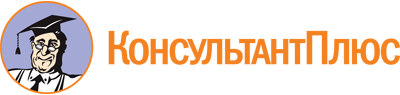 Постановление Правительства РФ от 15.12.2020 N 2099
(ред. от 19.10.2022)
"Об утверждении Правил маркировки молочной продукции средствами идентификации и особенностях внедрения государственной информационной системы мониторинга за оборотом товаров, подлежащих обязательной маркировке средствами идентификации, в отношении молочной продукции"Документ предоставлен КонсультантПлюс

www.consultant.ru

Дата сохранения: 21.12.2022
 Список изменяющих документов(в ред. Постановлений Правительства РФ от 31.05.2021 N 843,от 31.08.2021 N 1449, от 30.11.2021 N 2100, от 26.03.2022 N 477,от 22.04.2022 N 741, от 30.09.2022 N 1733, от 19.10.2022 N 1861)КонсультантПлюс: примечание.См. сводные правила и рекомендации к нанесению, валидации средств идентификации и агрегации товаров, маркированных средствами идентификации (Письмо Минпромторга России от 24.08.2021 N 71839/28).Список изменяющих документов(в ред. Постановлений Правительства РФ от 31.05.2021 N 843,от 31.08.2021 N 1449, от 30.11.2021 N 2100, от 26.03.2022 N 477,от 22.04.2022 N 741, от 30.09.2022 N 1733, от 19.10.2022 N 1861)